GUARDIAN EXCLUSIVE 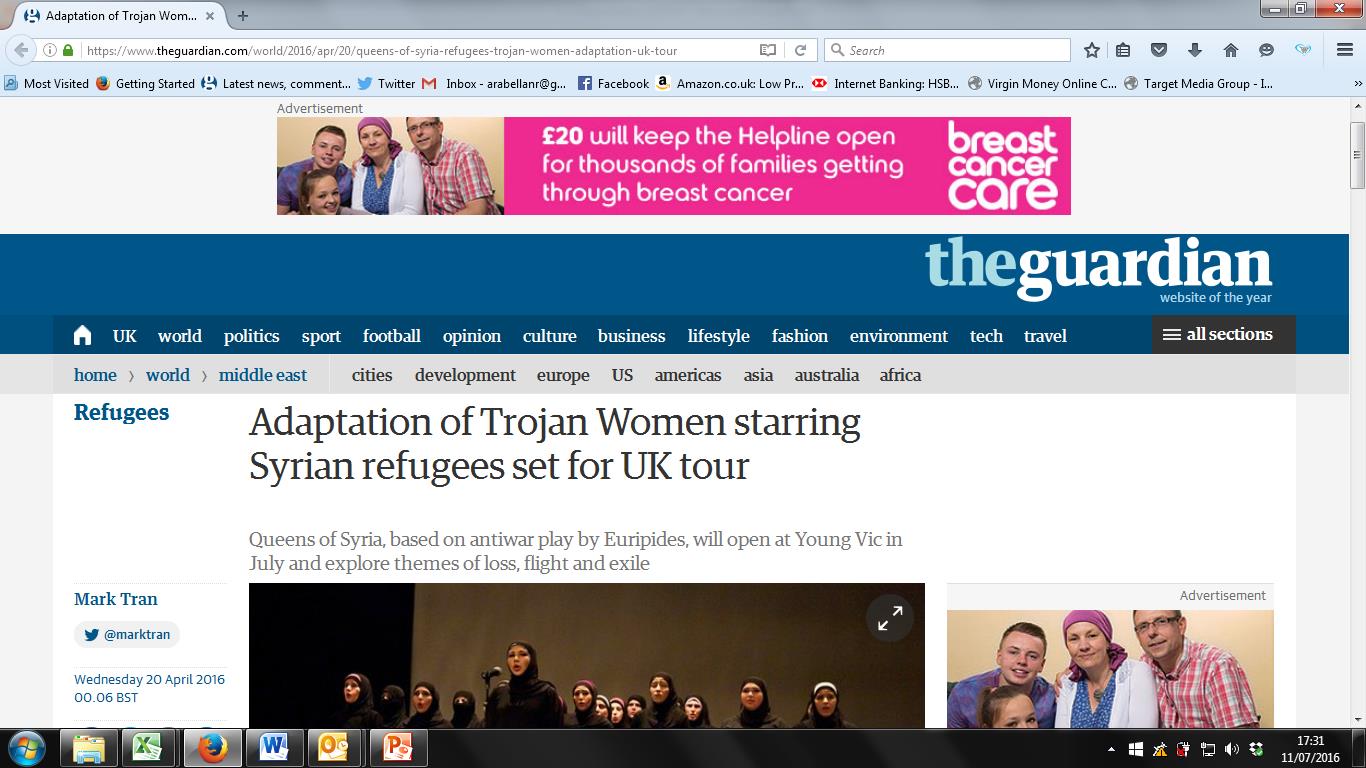 Queens of Syria – PR Report EVENING STANDARD – LONDONER’S DIARY 22.04.16 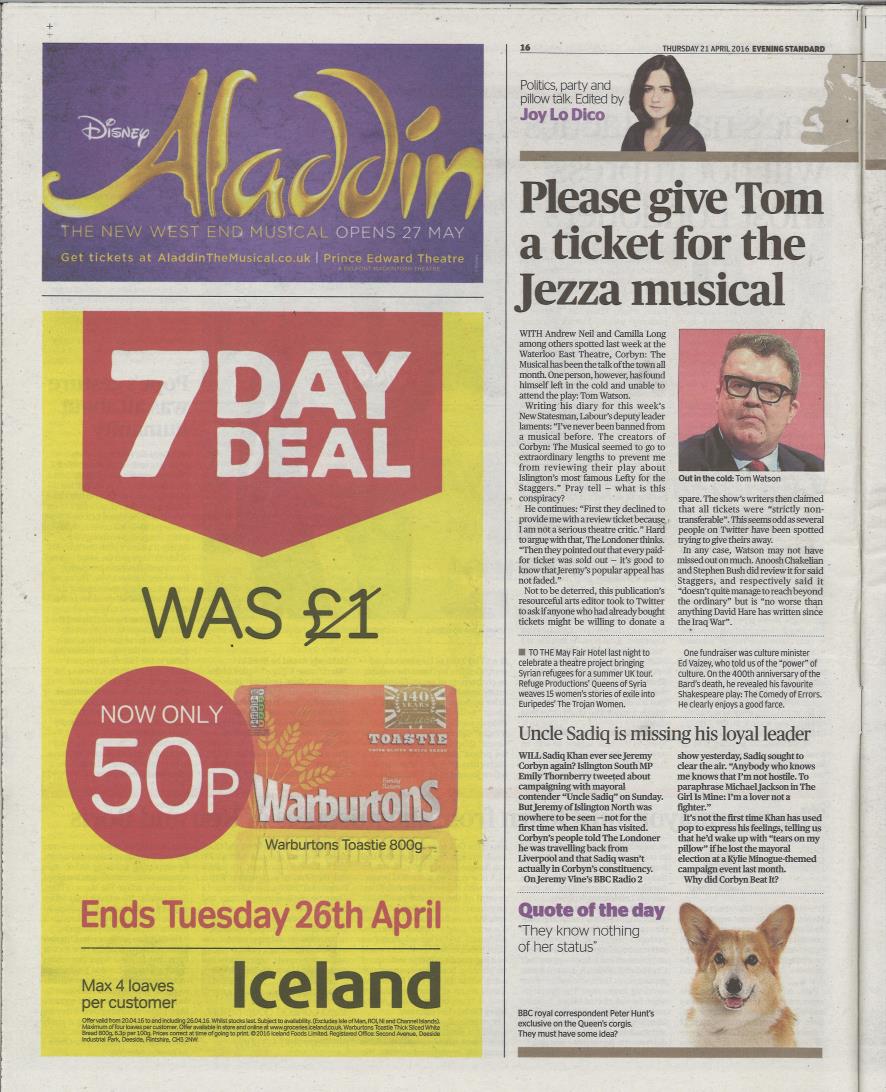 LONDON WEEKLY NEWS 26.04.16 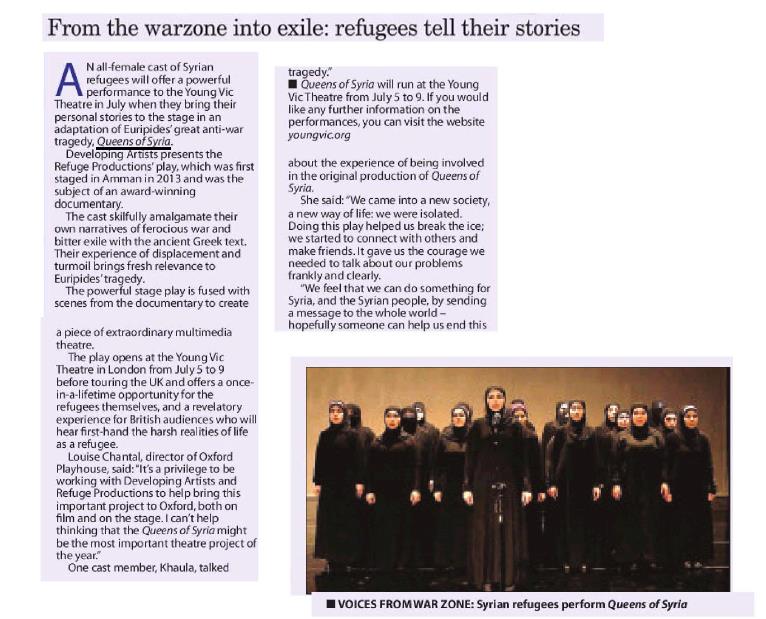 Queens of Syria – PR Report YORKSHIRE EVENING POST 21.06.16 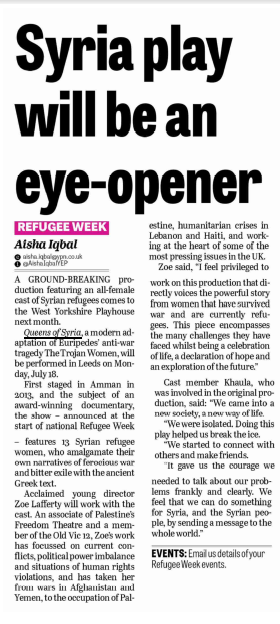 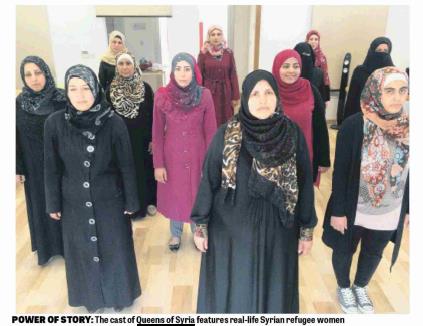 Queens of Syria – PR Report LIVERPOOL ECHO 22.06.16 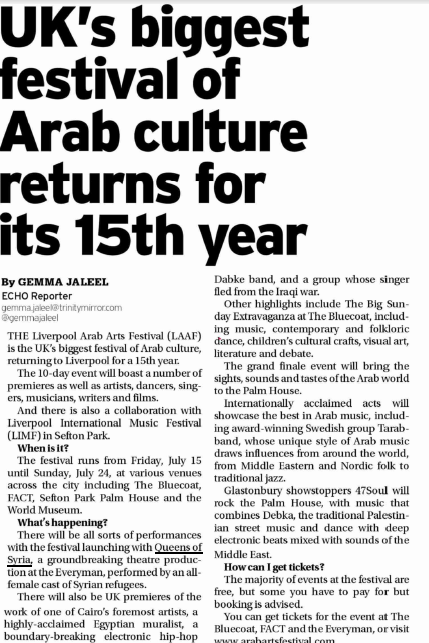 Queens of Syria – PR Report OXFORD MAIL 23.06.16 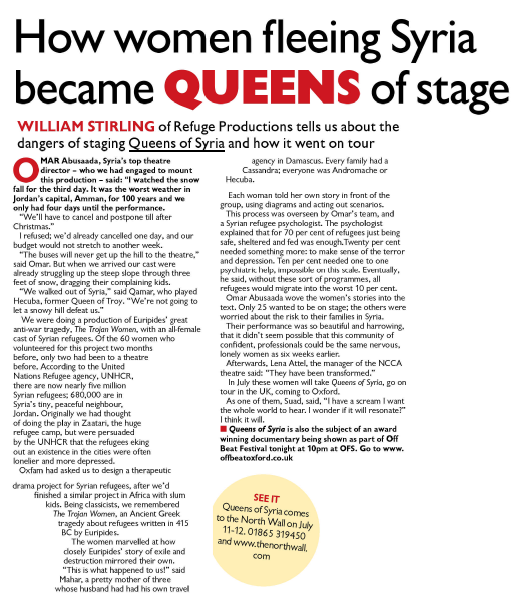 Queens of Syria – PR Report OXFORD TIMES 23.06.16 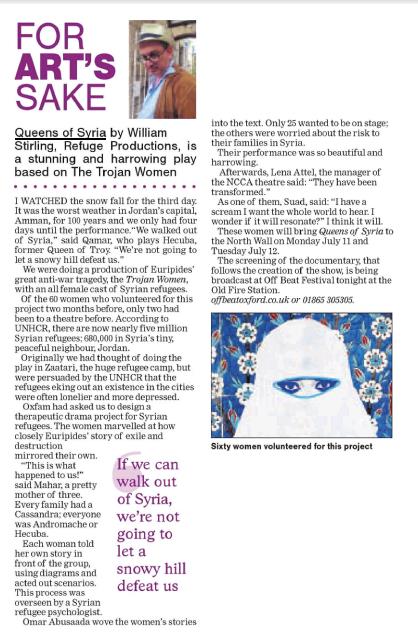 Queens of Syria – PR Report THE OBSERVER 26.06.16 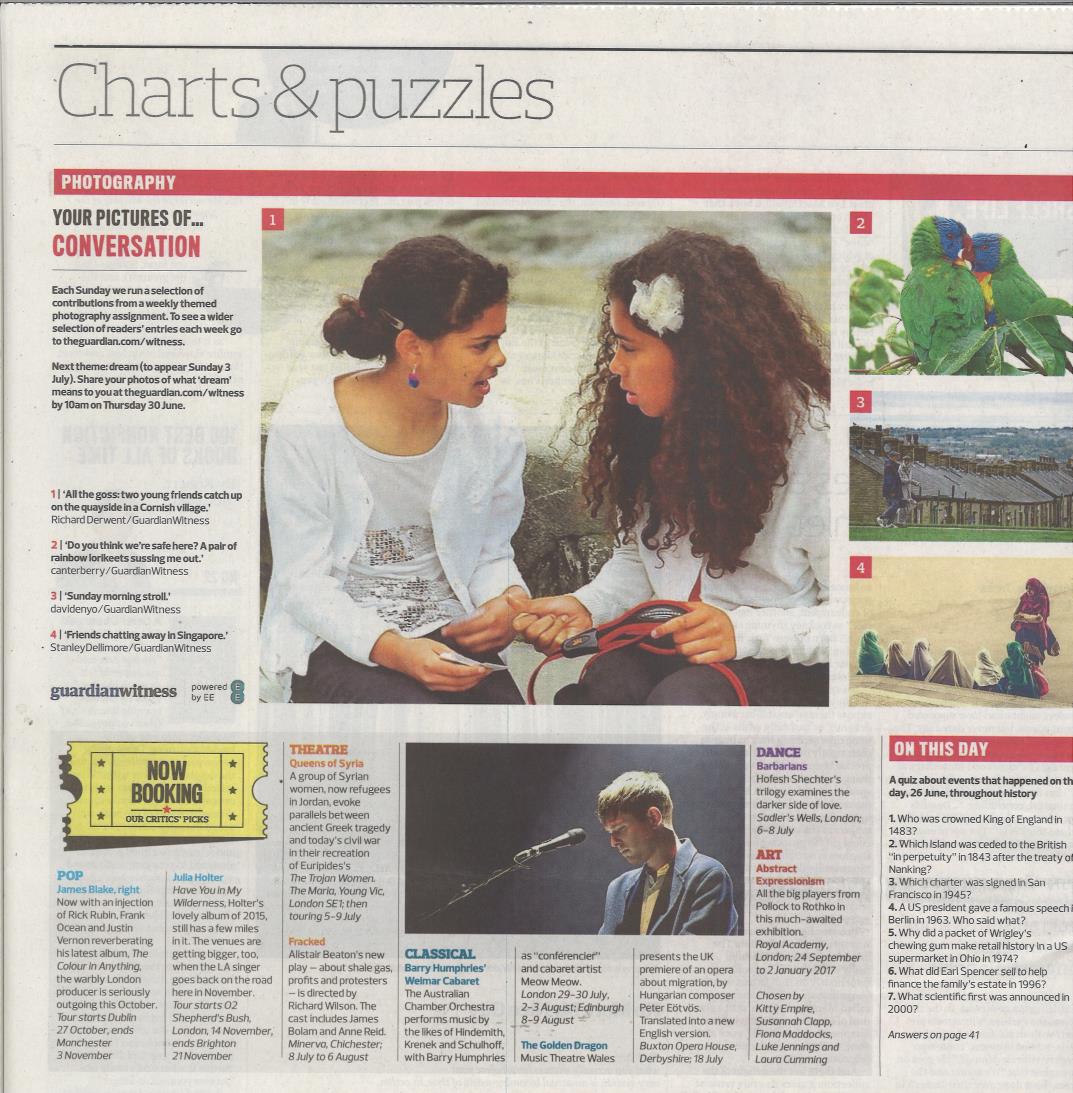 Queens of Syria – PR Report THE STAGE 30.06.16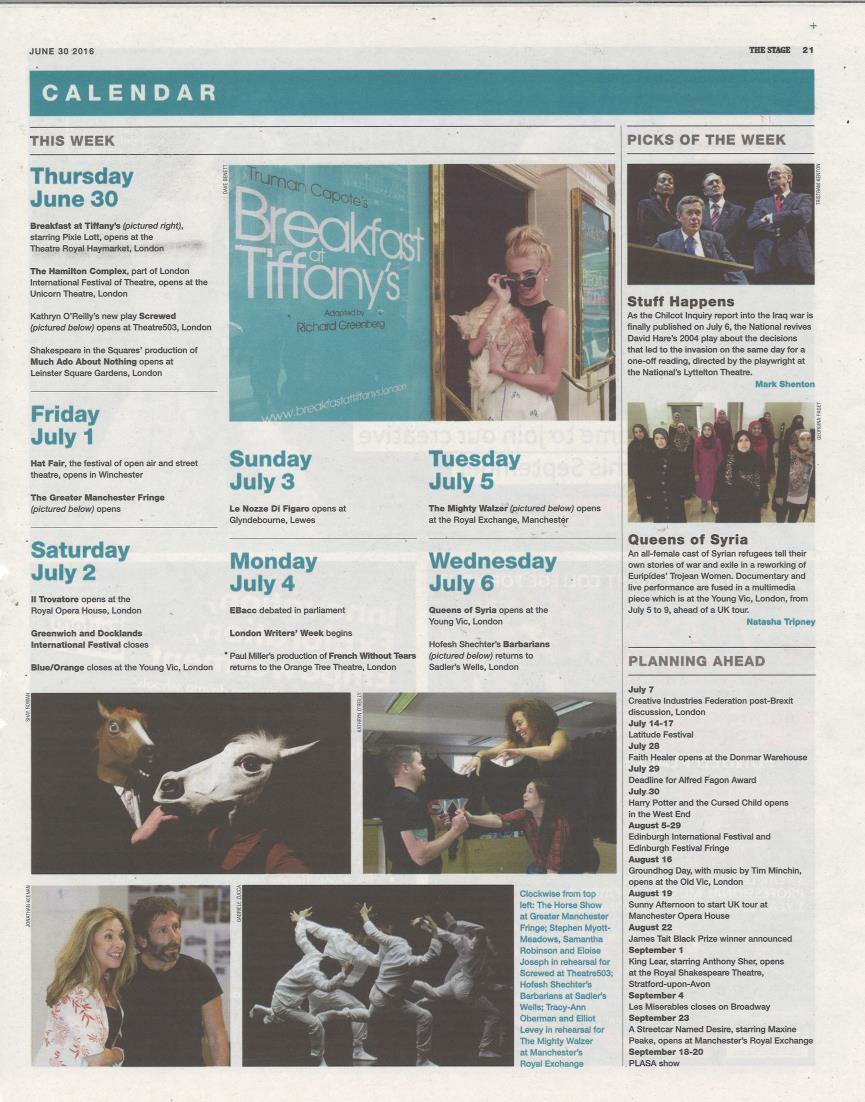 Queens of Syria – PR Report PROSPECT MAGAZINE 01.07.16 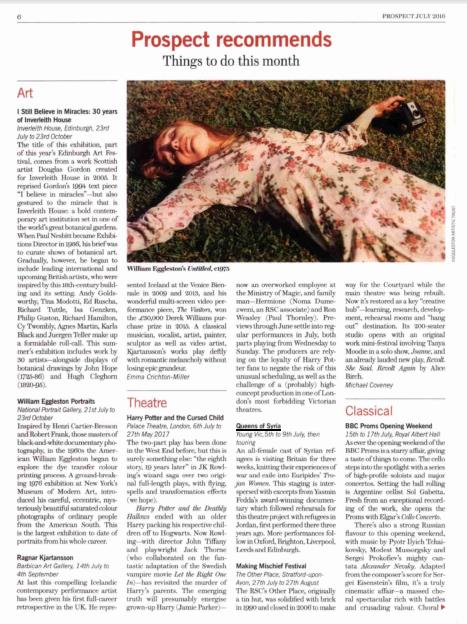 Queens of Syria – PR Report OXFORD LIMITED EDITION 01.07.16 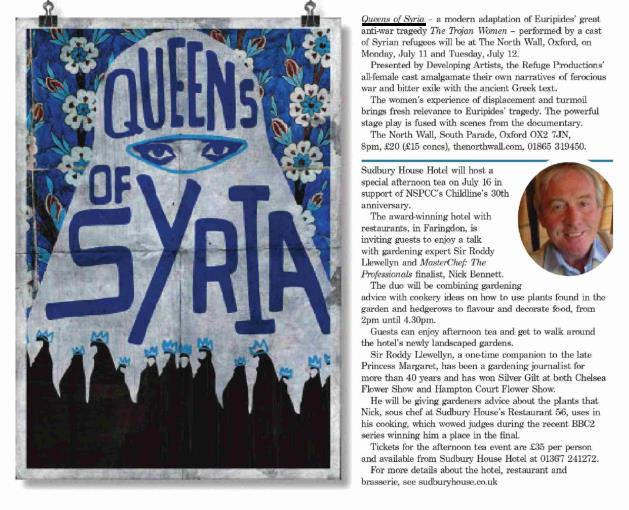 Queens of Syria – PR Report ABSOLUTELY NORTH BY NORTHWEST 01.07.16 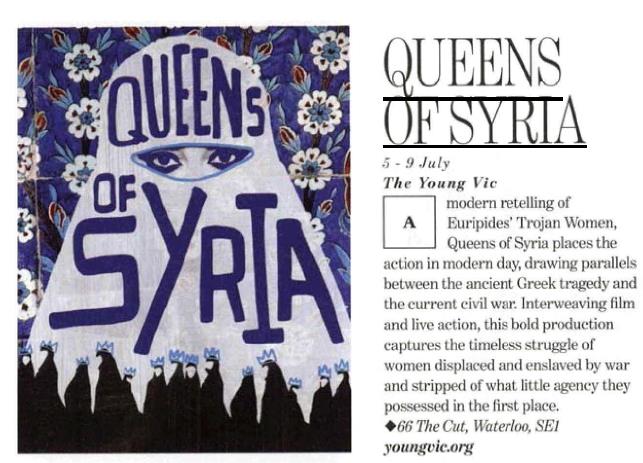 Queens of Syria – PR Report OX MAGAZINE 01.07.16 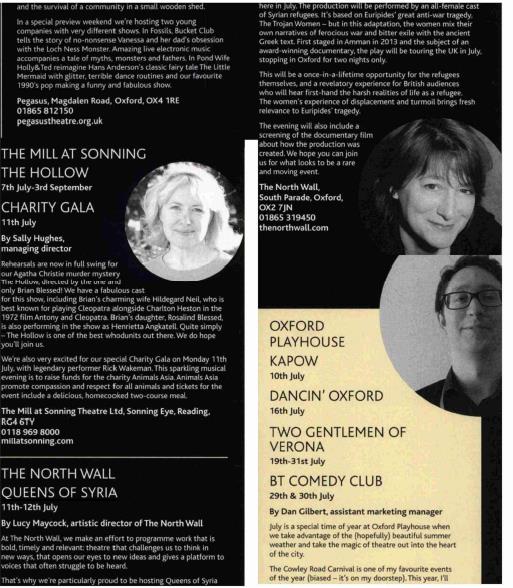 Queens of Syria – PR Report EVENING STANDARD – GO GUIDE 01.07.16 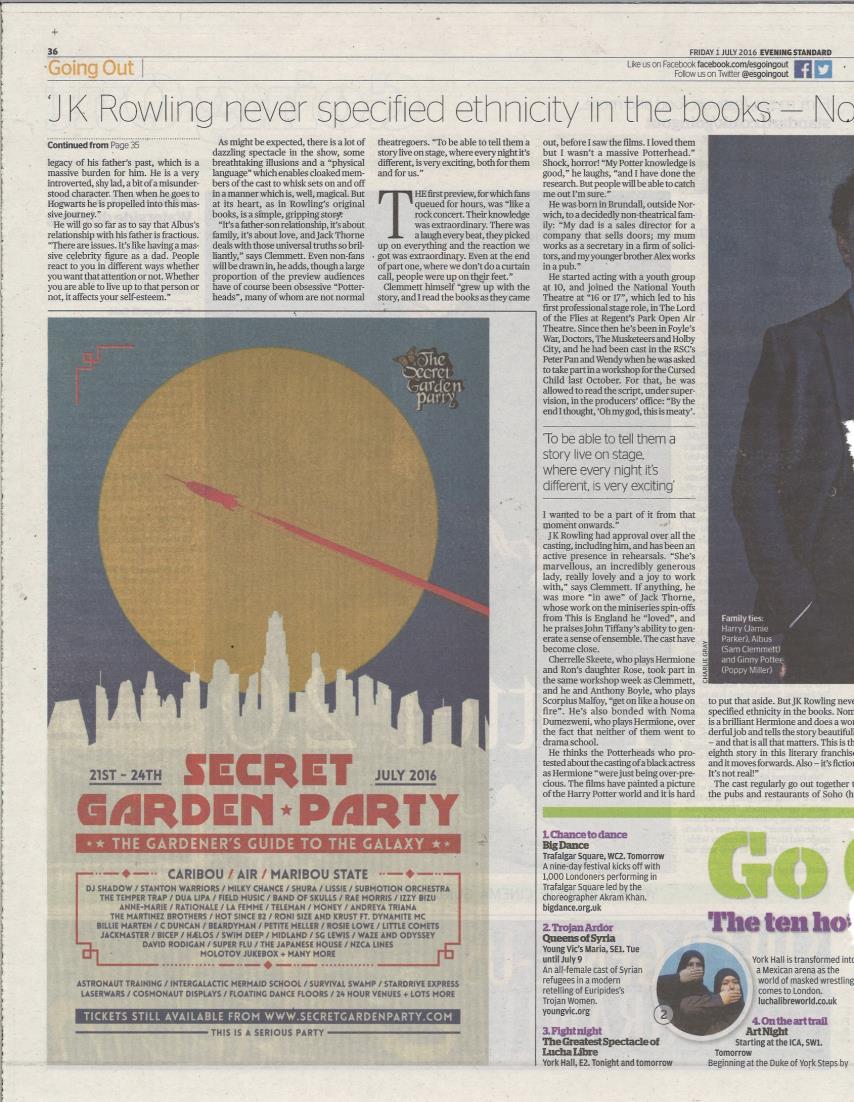 Queens of Syria – PR Report THE SCOTSMAN 02.07.16 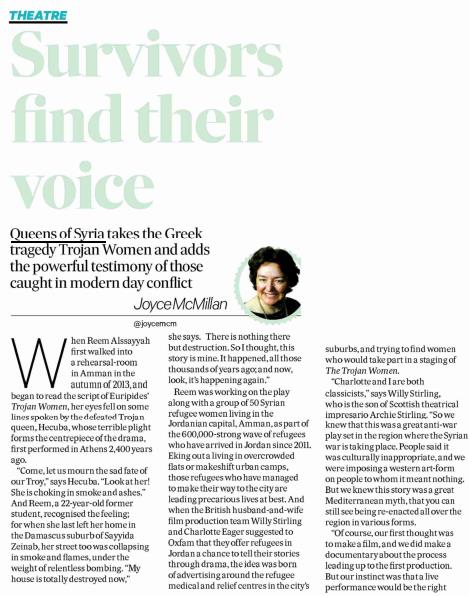 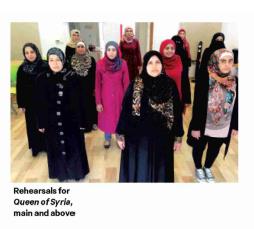 Queens of Syria – PR Report THE SCOTSMAN 02.07.16 (CONT’D) 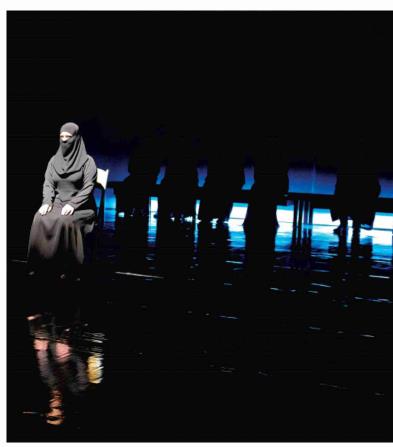 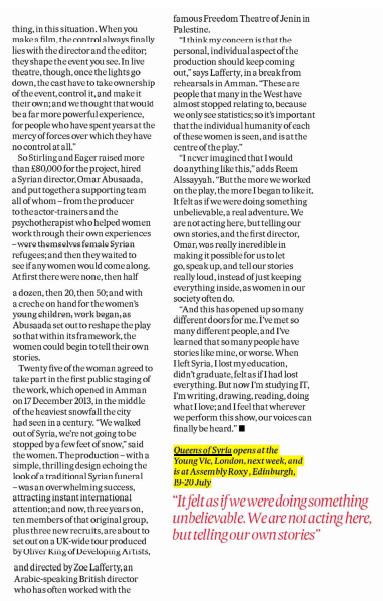 Queens of Syria – PR Report FINANCIAL TIMES 02.07.16 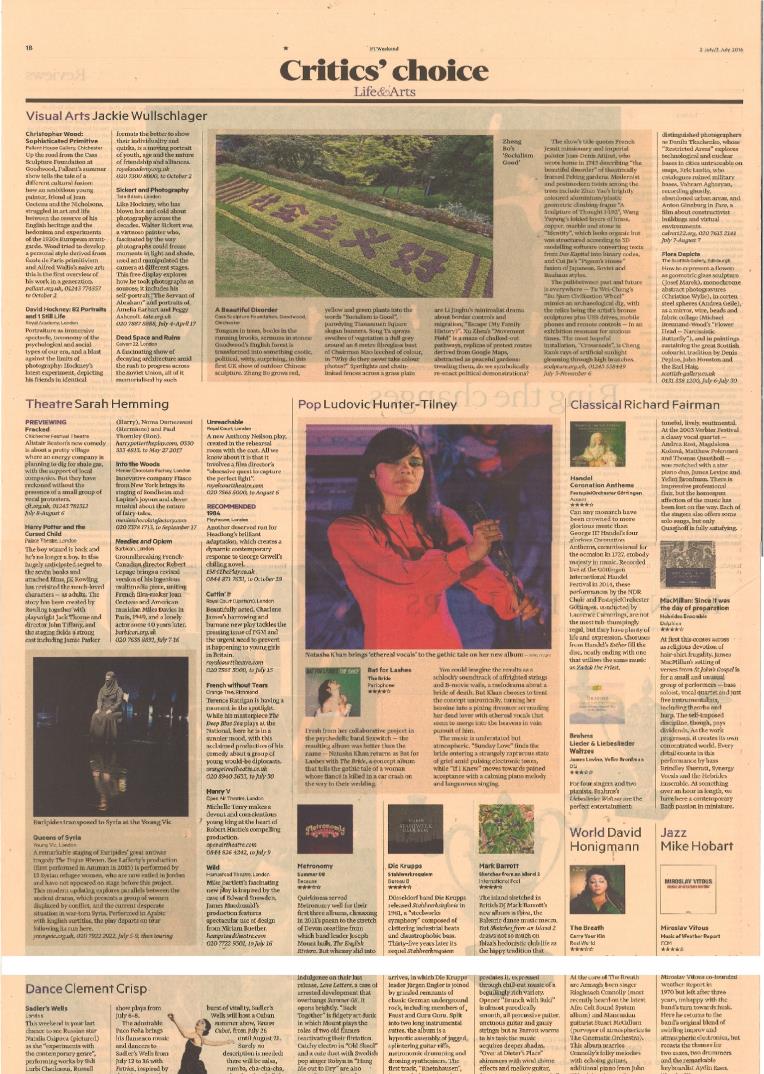 Queens of Syria – PR Report TIME OUT 05.07.16 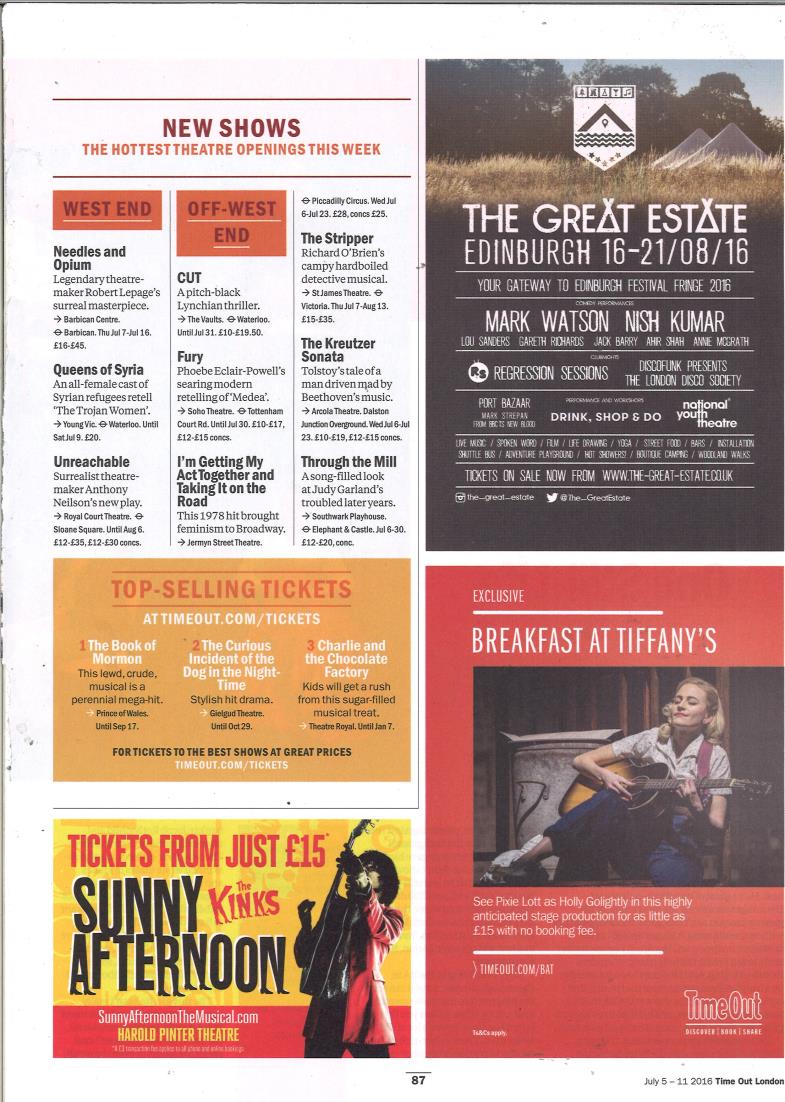 Queens of Syria – PR Report PRESS CONFERENCE – 05.07.16 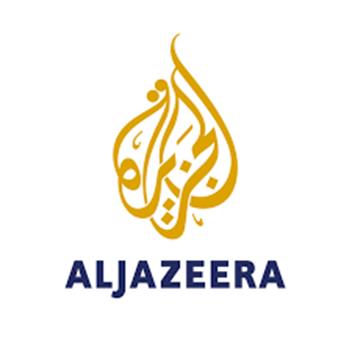 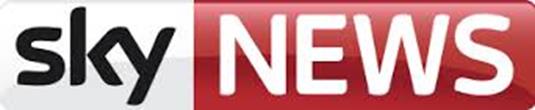 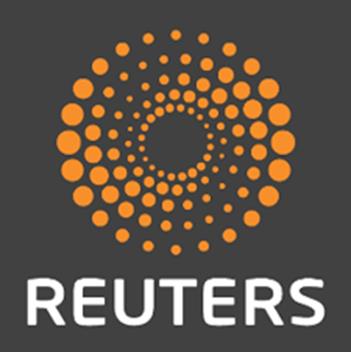 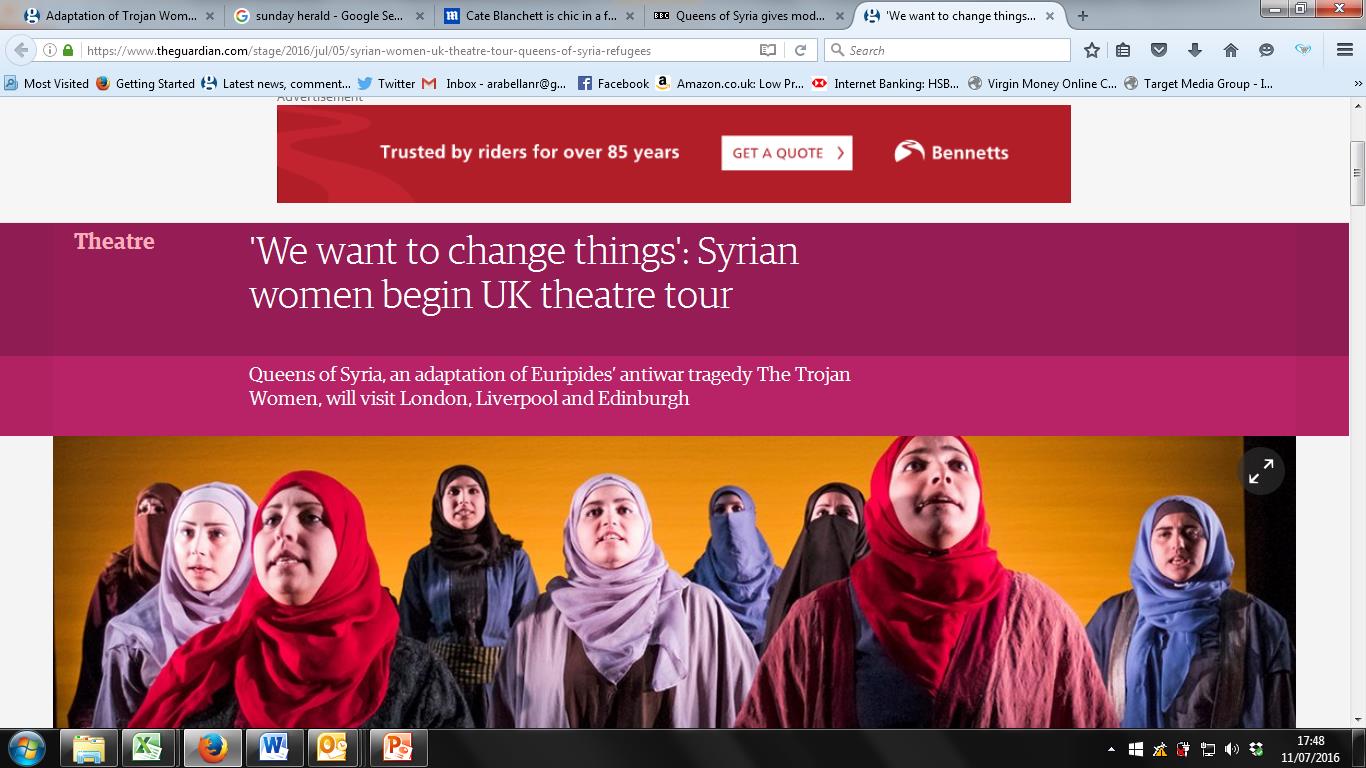 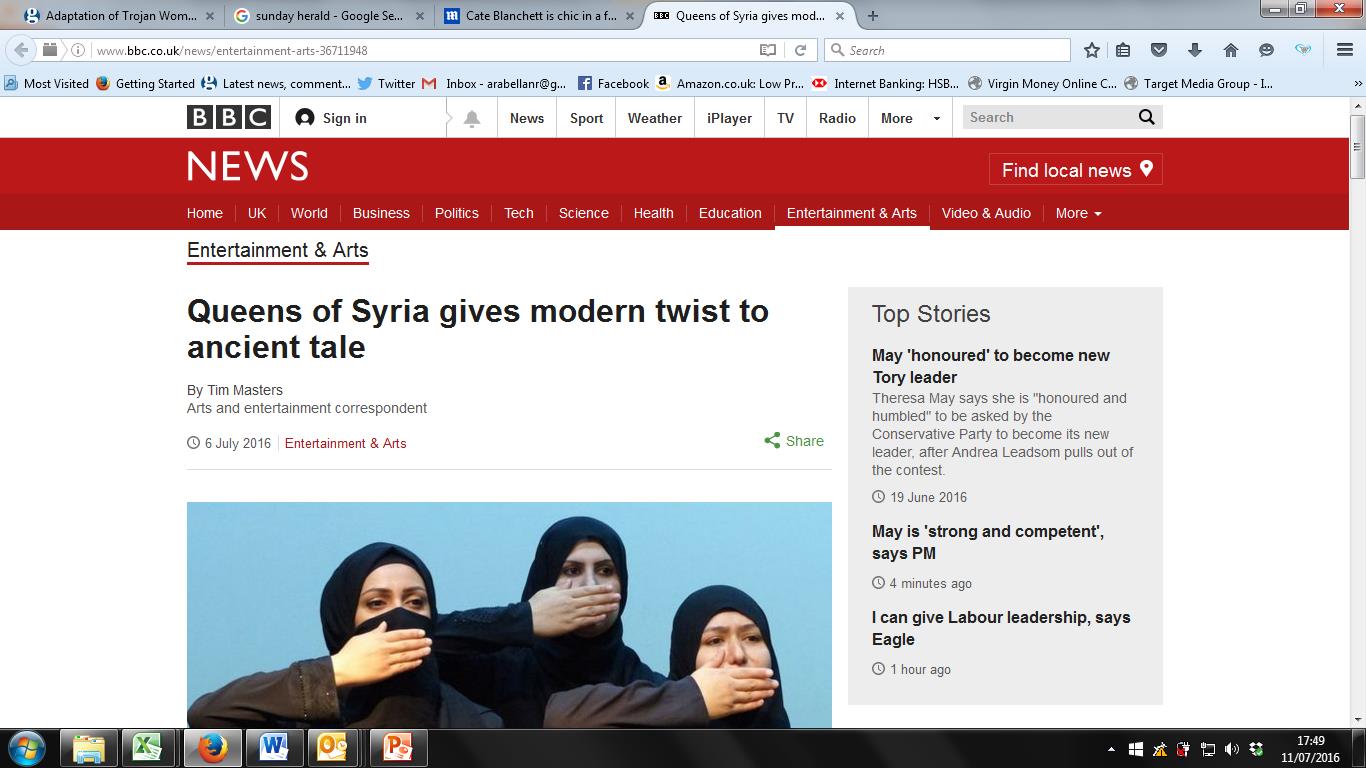 CATE BLANCHETT PRESS NIGHT VISIT – MAILONLINE 06.07.16 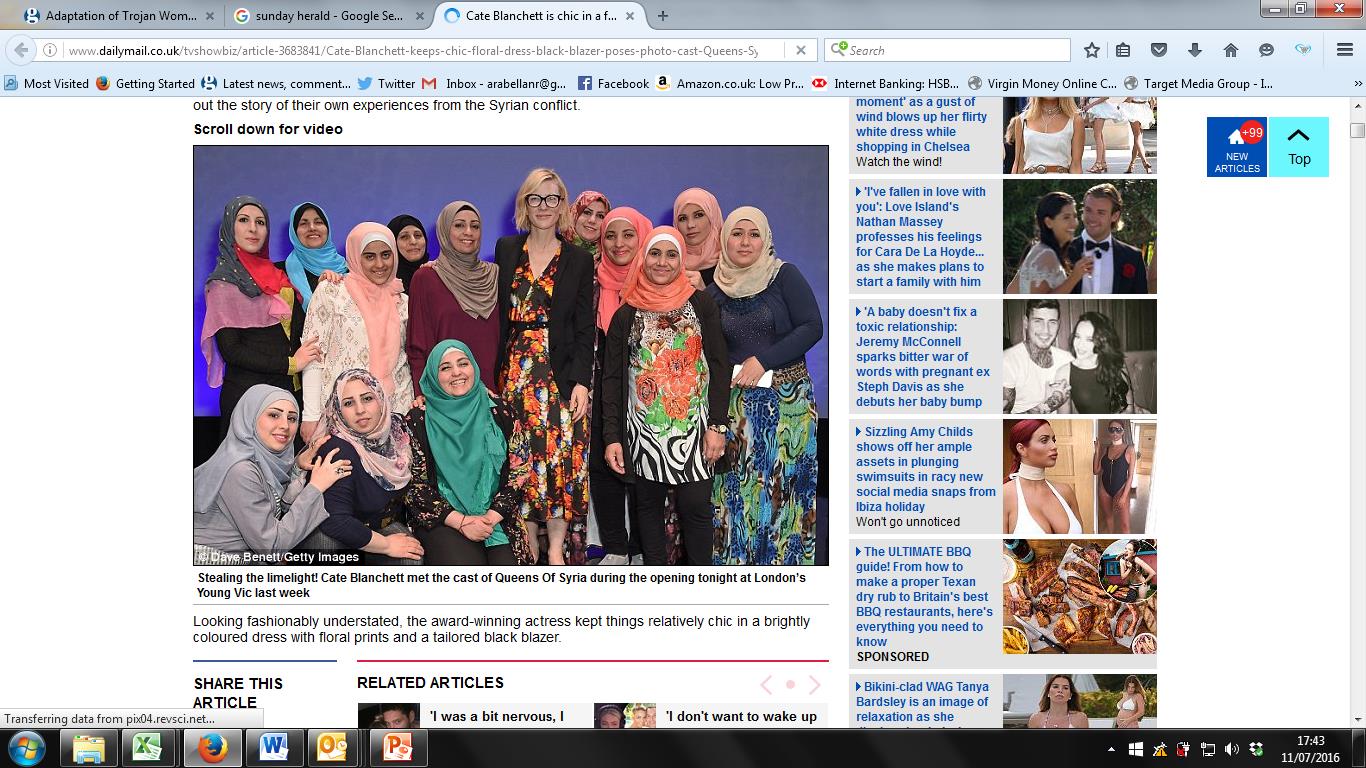 EVENING STANDARD 07.07.16 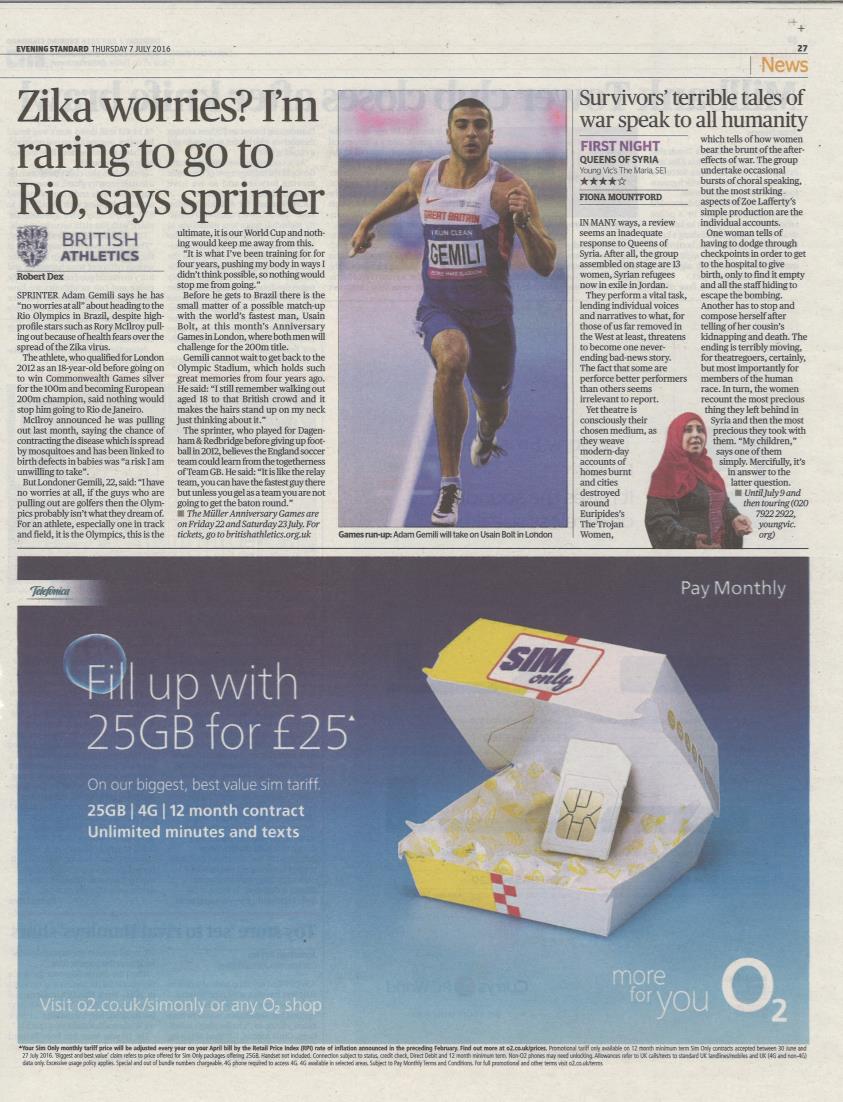 Queens of Syria – PR Report THE TIMES 08.07.16 Queens of Syria – PR Report 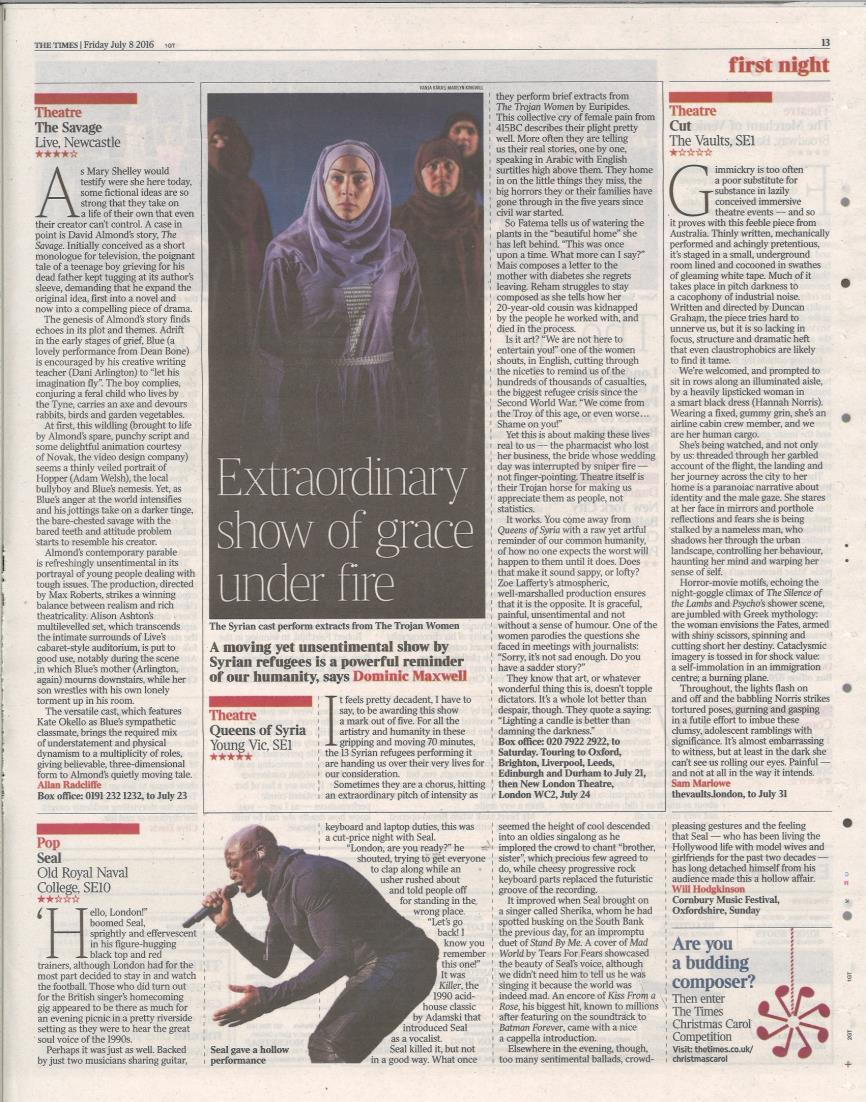 THE GUARDIAN 08.07.16 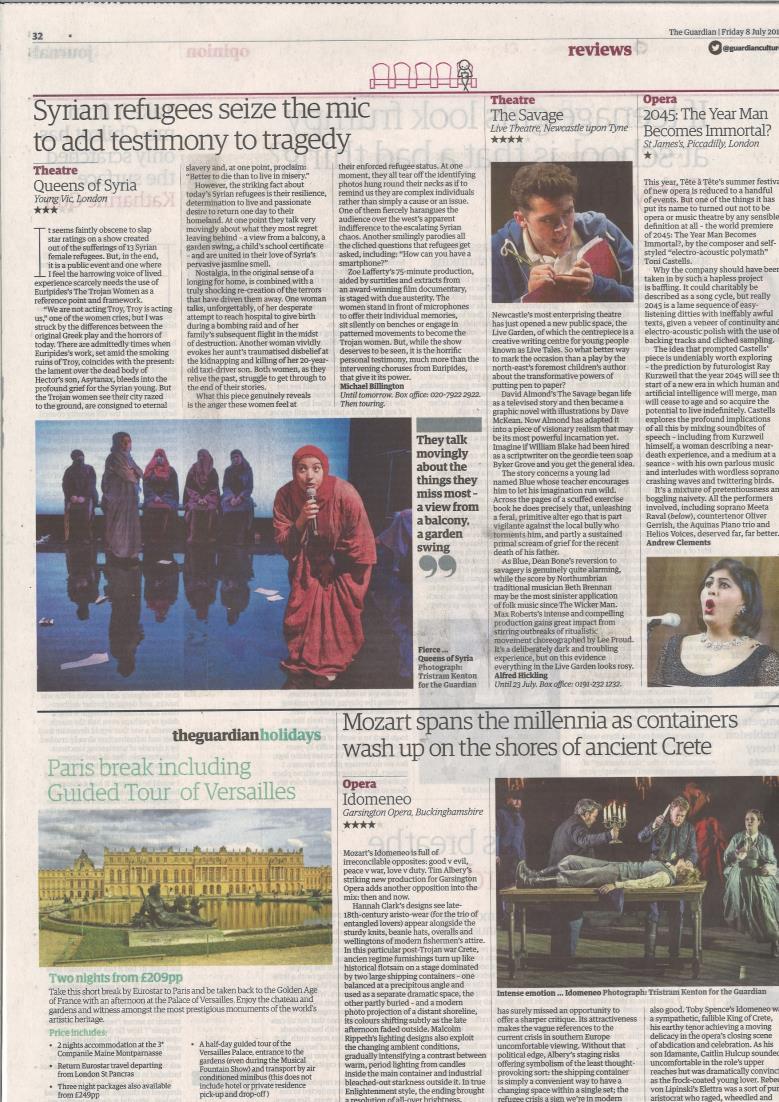 Queens of Syria – PR Report DAILY MAIL 08.07.16 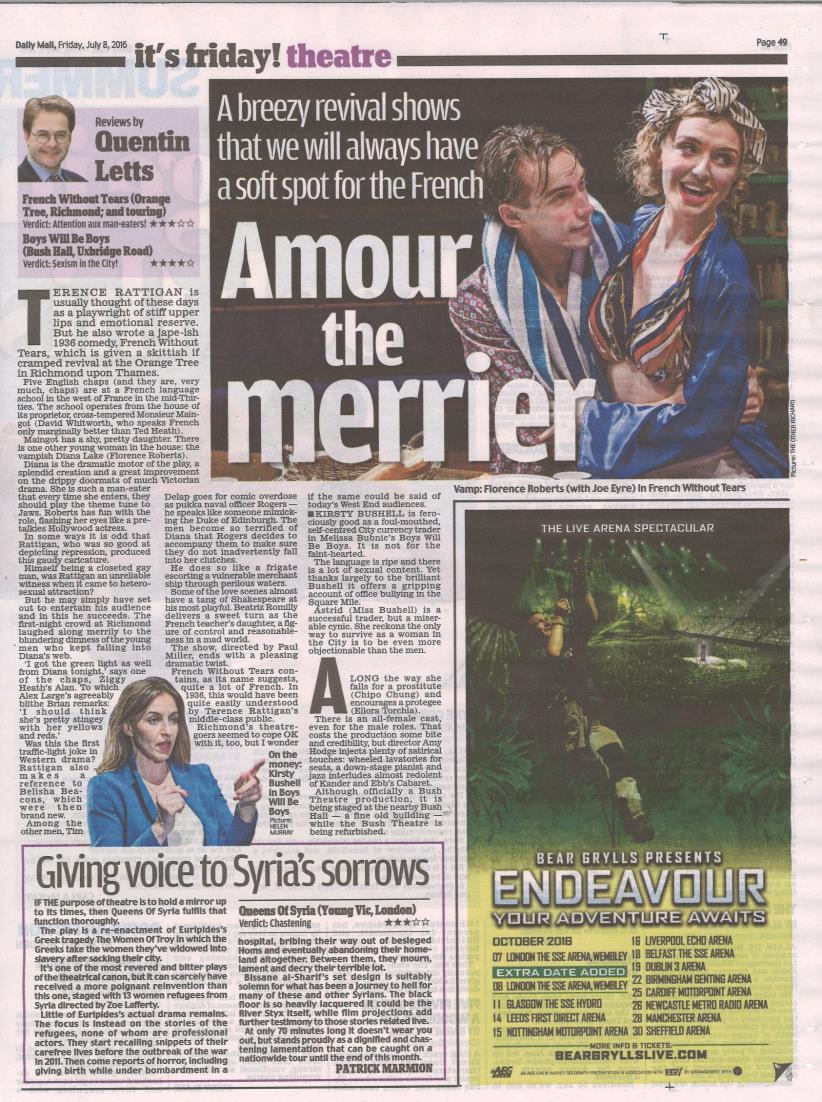 Queens of Syria – PR Report BRIGHTON ARGUS 08.07.16 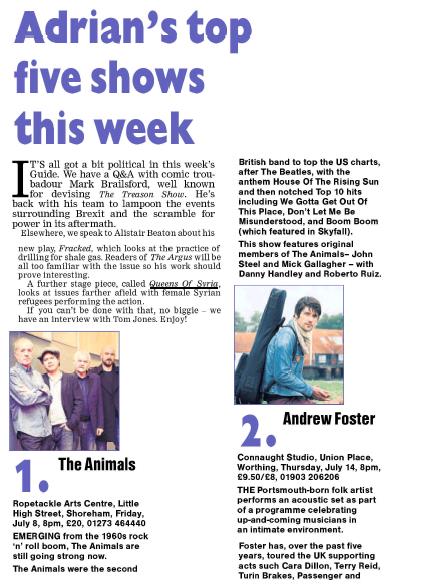 Queens of Syria – PR Report BRIGHTON ARGUS 08.07.16 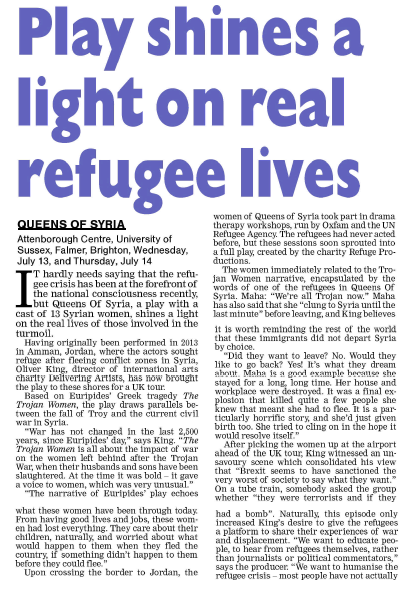 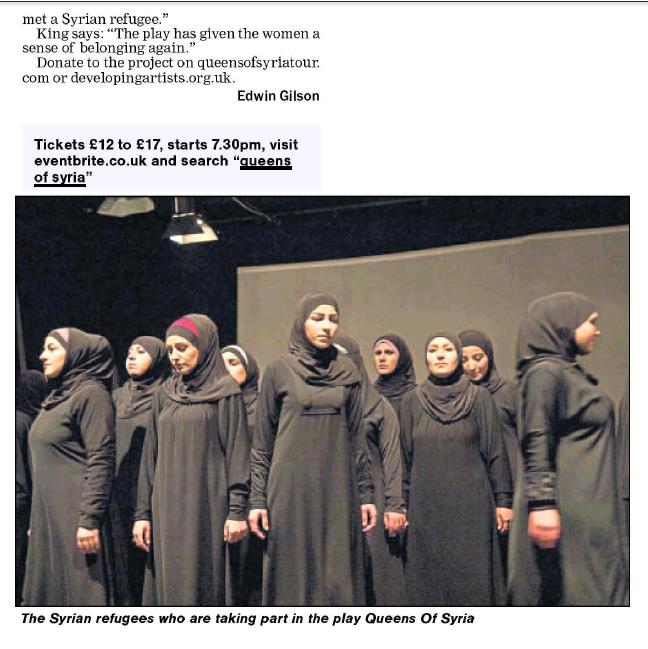 Queens of Syria – PR Report BRIGHTON AND HOVE INDEPENDENT 08.07.16 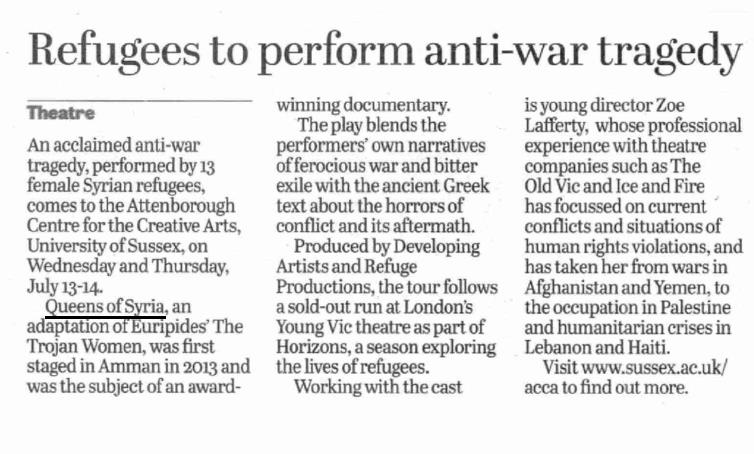 Queens of Syria – PR Report FINANCIAL TIMES 09.07.16 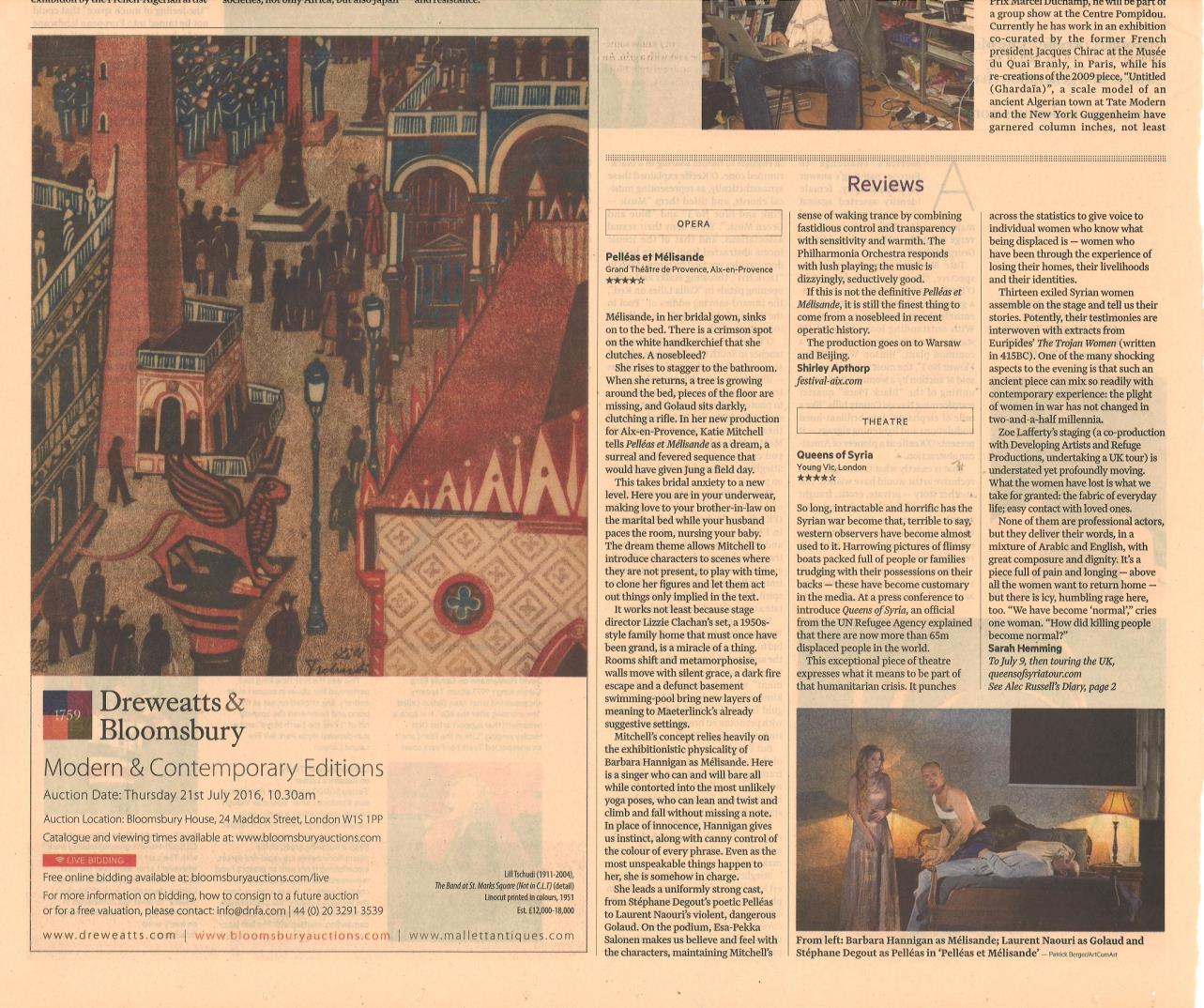 Queens of Syria – PR Report FINANCIAL TIMES 09.07.16 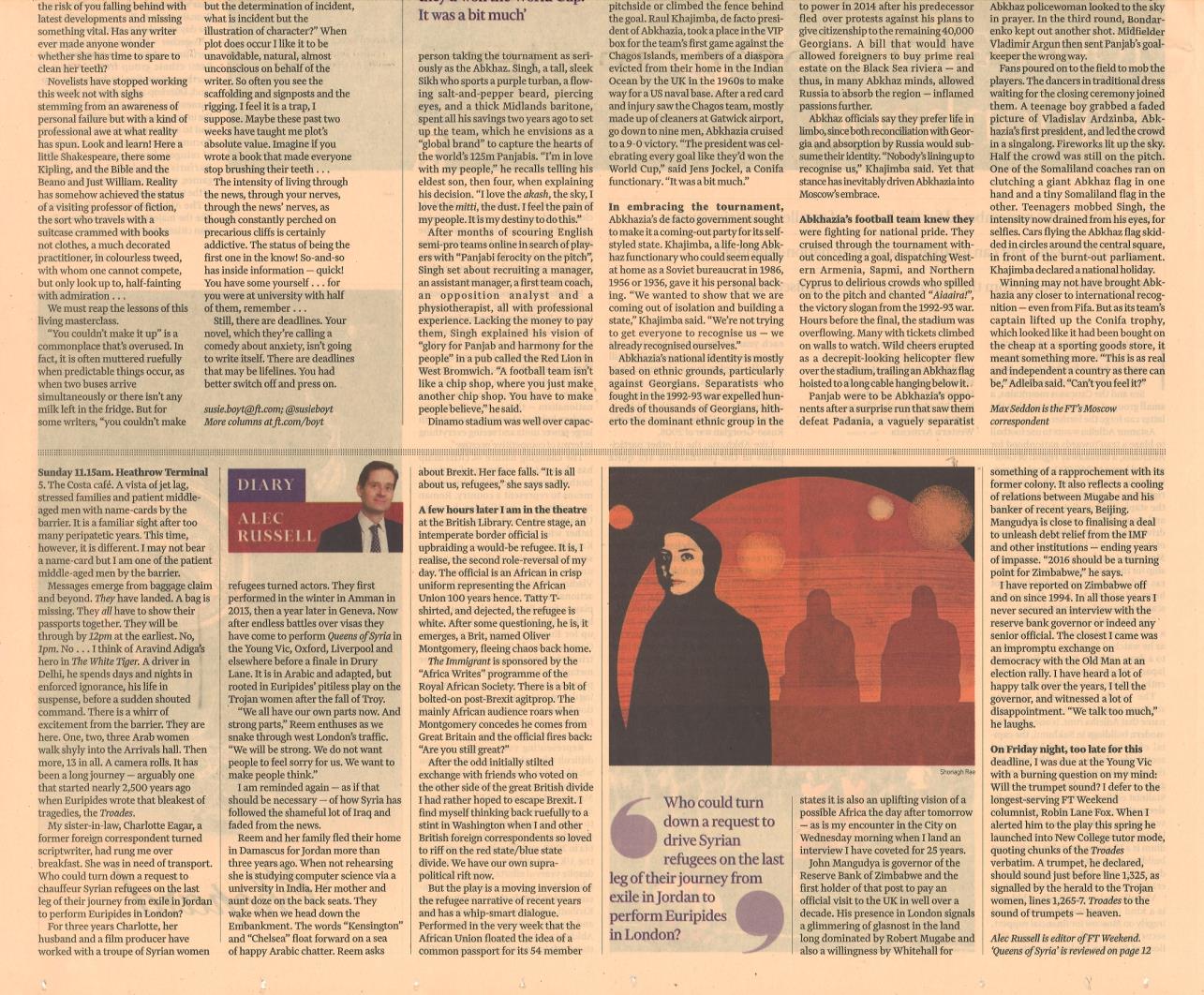 Queens of Syria – PR Report SUNDAY TIMES CULTURE 10.07.16 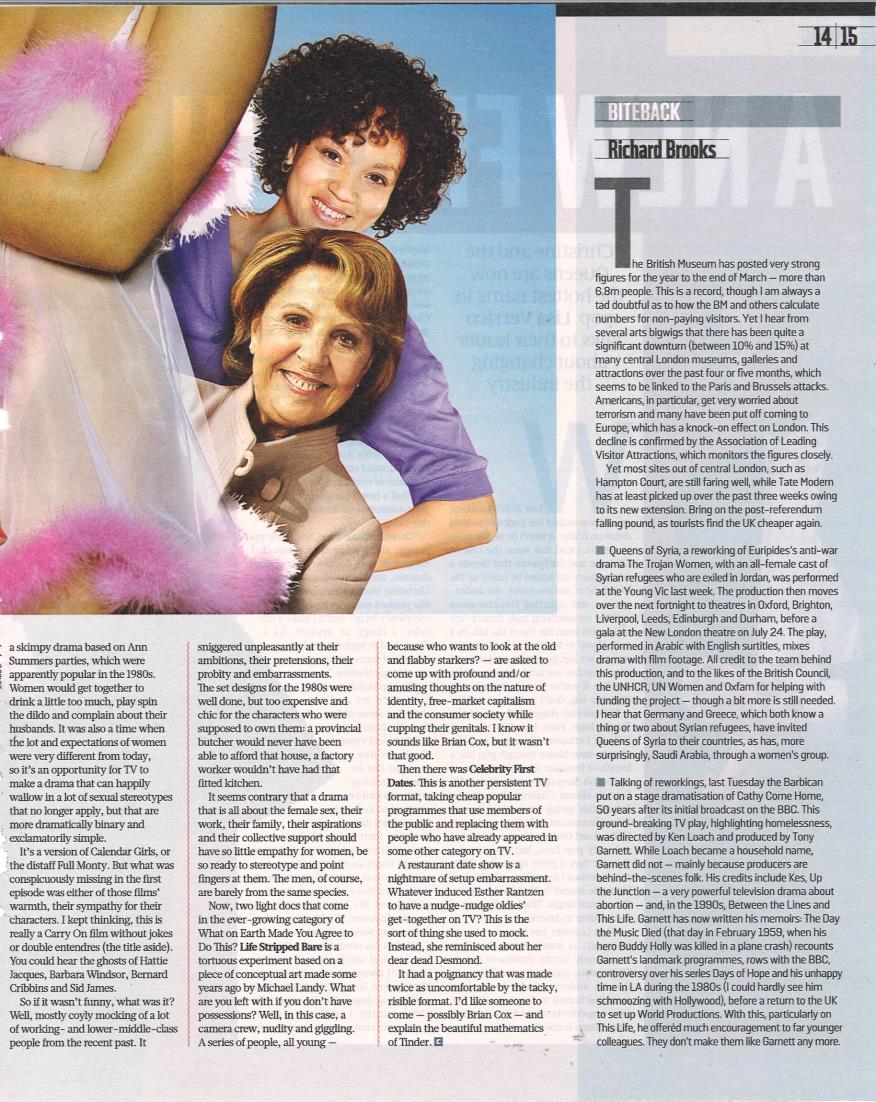 Queens of Syria – PR Report THE OBSERVER 10.07.16 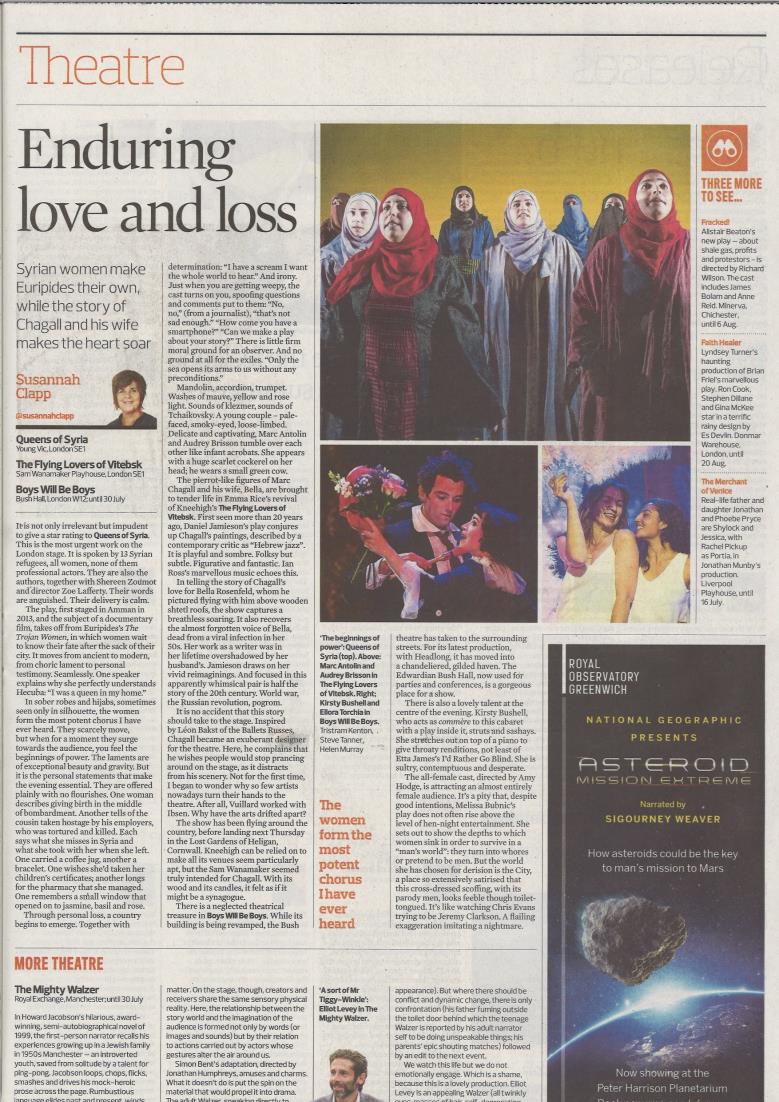 Queens of Syria – PR Report THE I 11.07.16 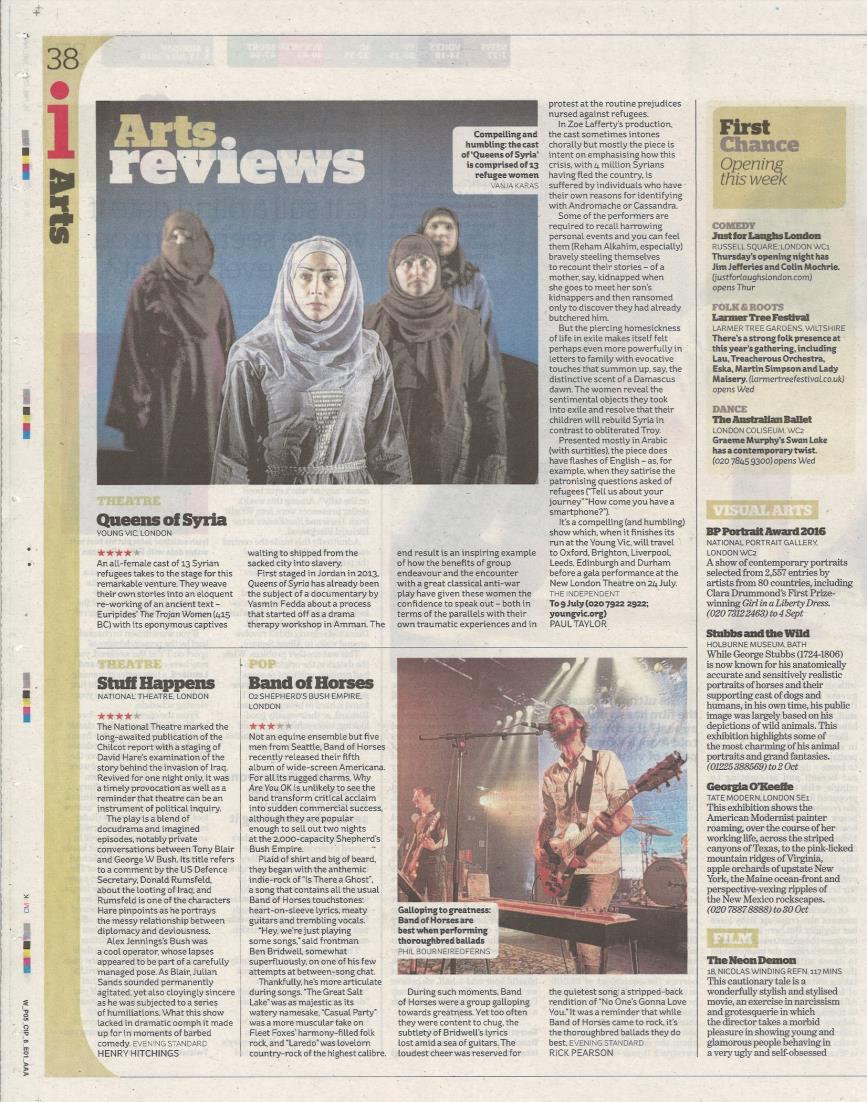 Queens of Syria – PR Report ISLINGTON GAZETTE 14.07.16 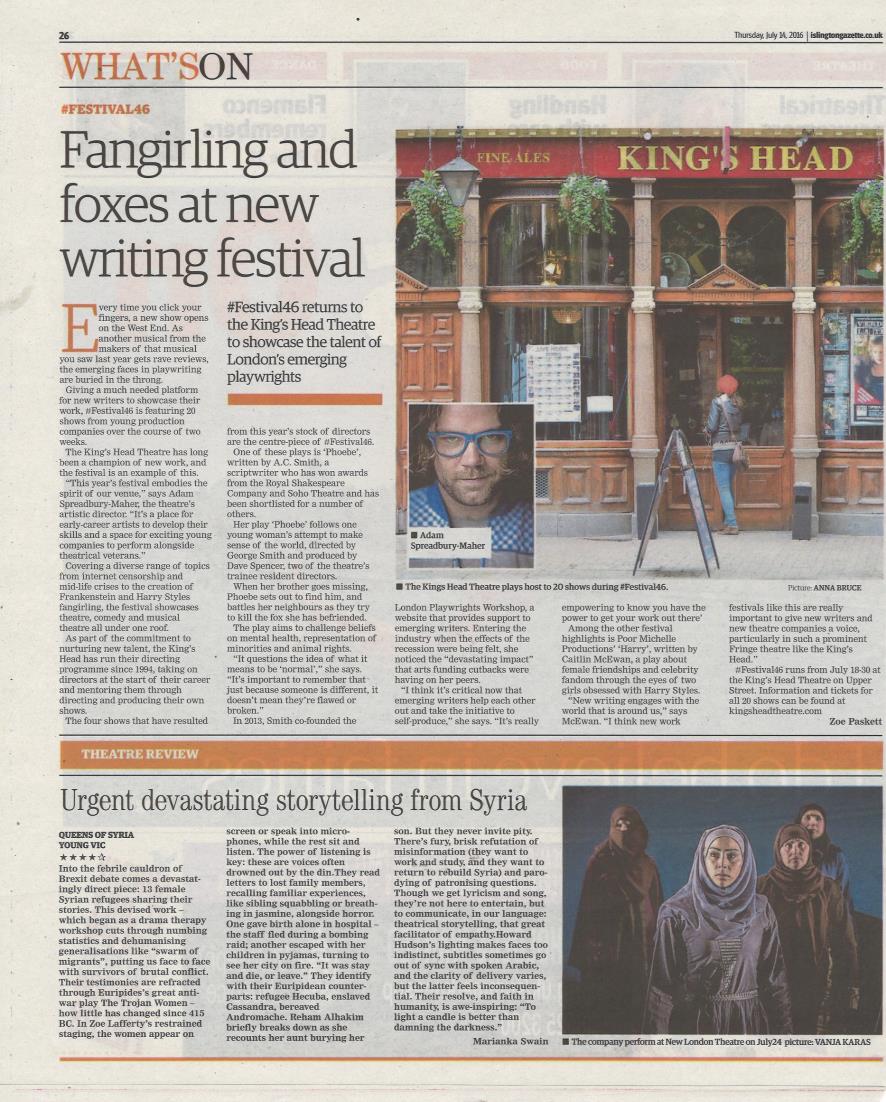 Queens of Syria – PR Report THE STAGE 14.07.16 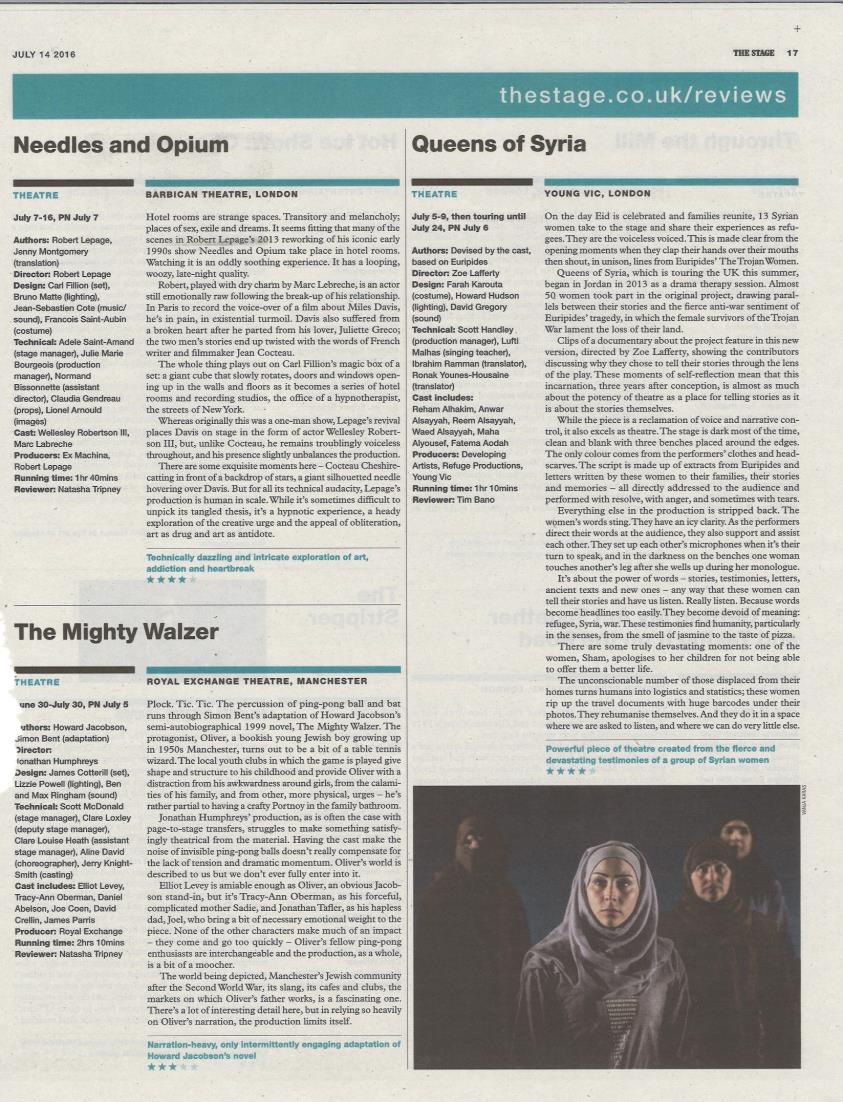 Queens of Syria – PR Report YORKSHIRE POST 14.07.16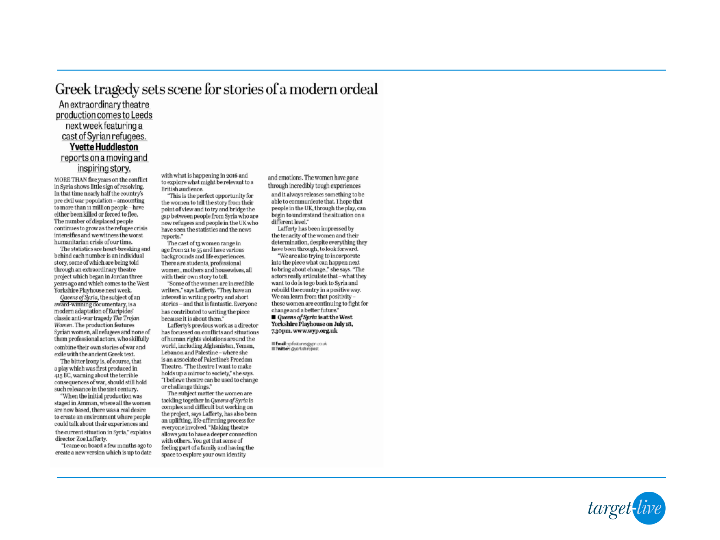 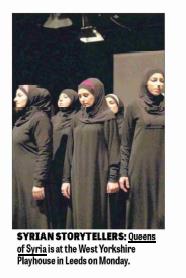 YORKSHIRE EVENING POST 14.07.16 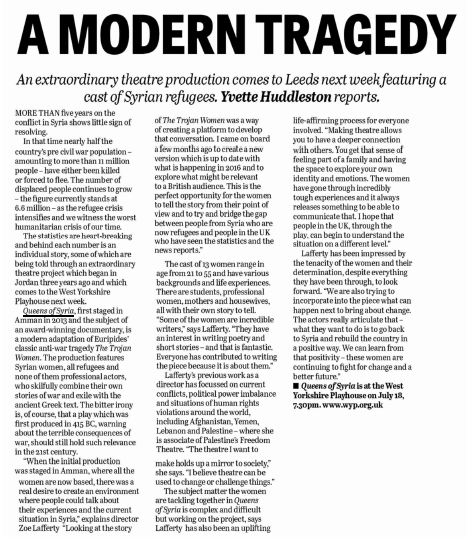 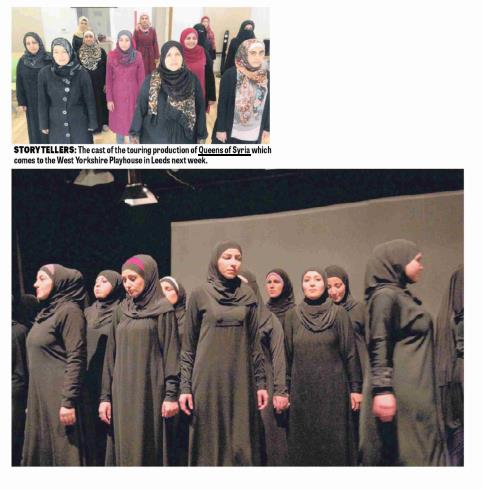 Queens of Syria – PR Report LIVERPOOL ECHO 14.07.16 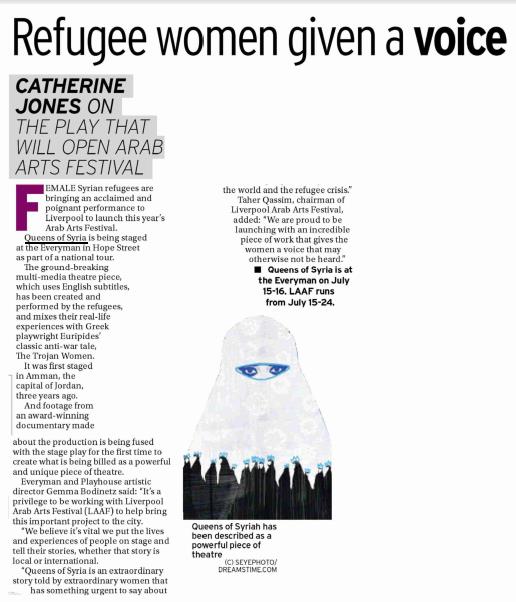 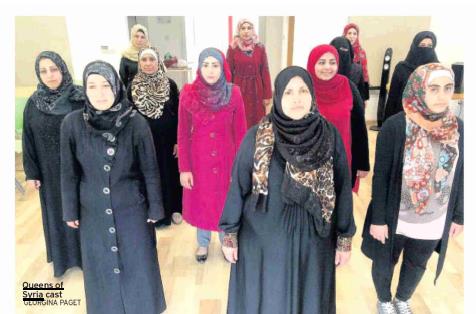 Queens of Syria – PR Report HACKNEY GAZETTE 14.07.16 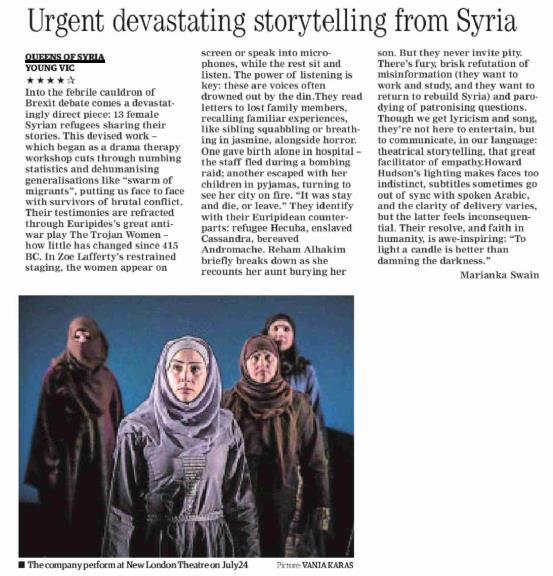 Queens of Syria – PR Report 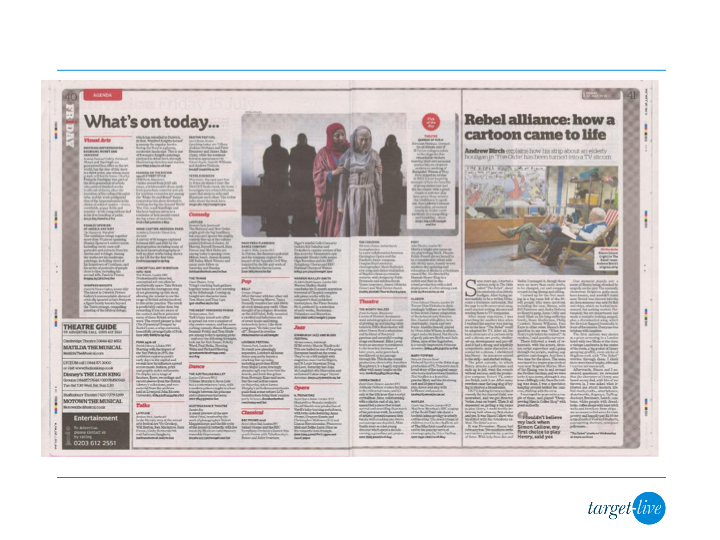 THE I 15.07.16 Queens of Syria – PR Report SOUTH LONDON PRESS 15.07.16 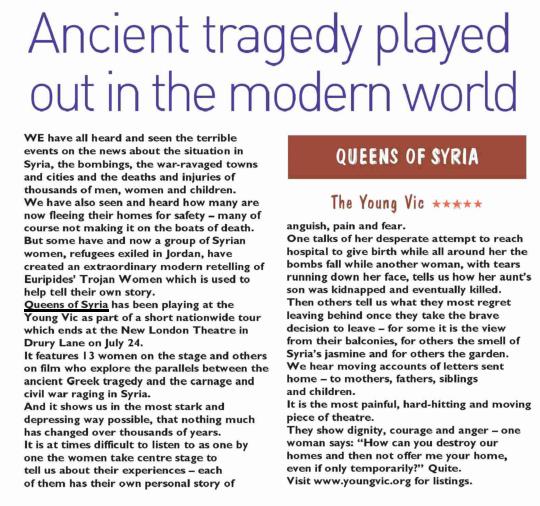 Queens of Syria – PR Report LIVERPOOL ECHO 15.07.16 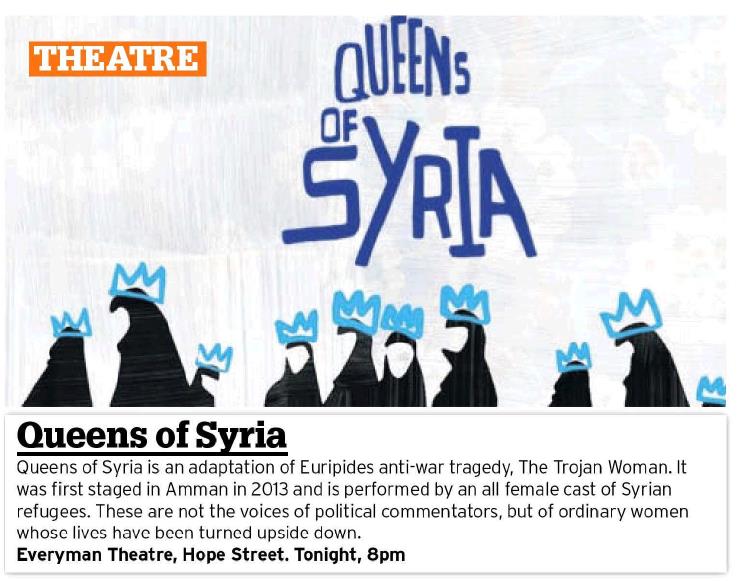 Queens of Syria – PR Report BRIGHTON ARGUS 16.07.16 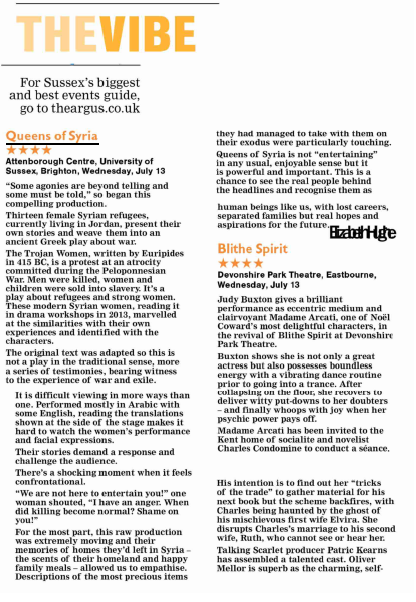 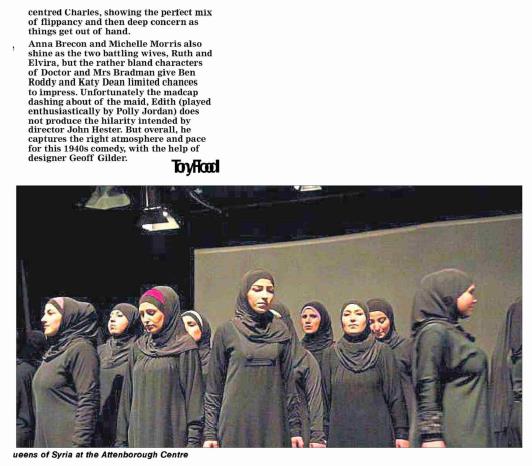 Queens of Syria – PR Report THE TIMES 16.07.16 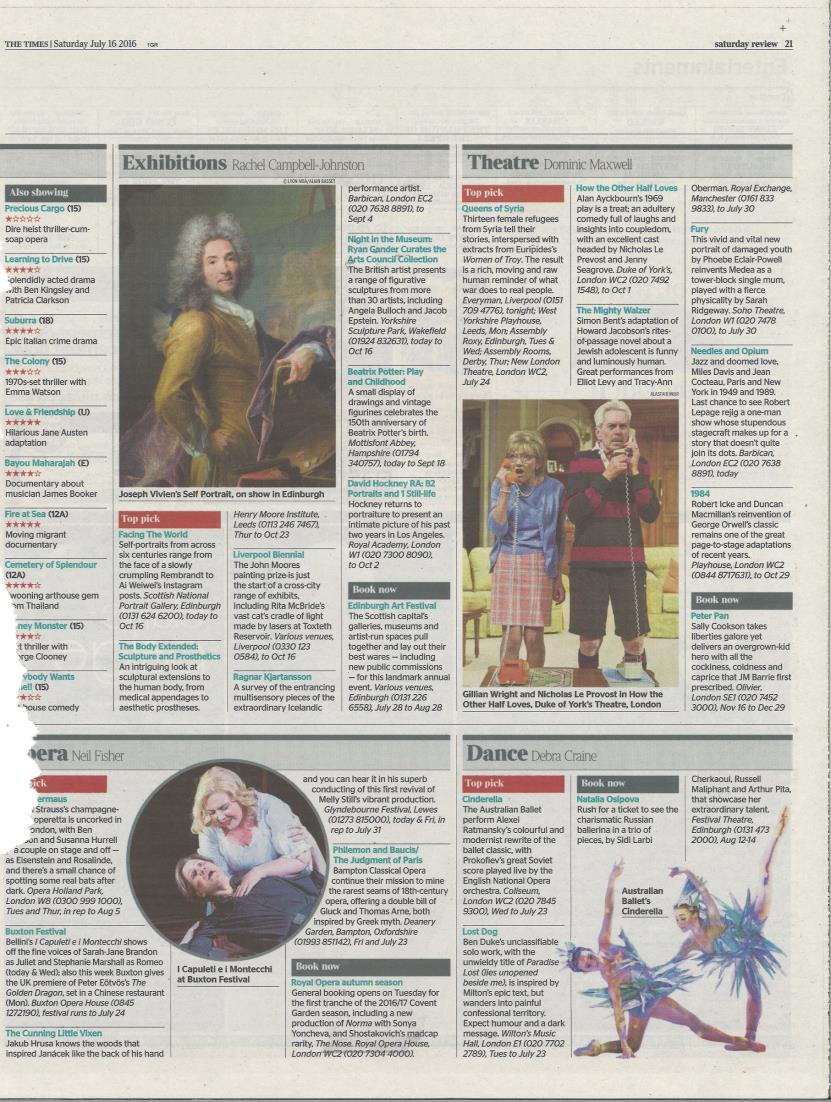 Queens of Syria – PR Report THE TELEGRAPH 16.07.16 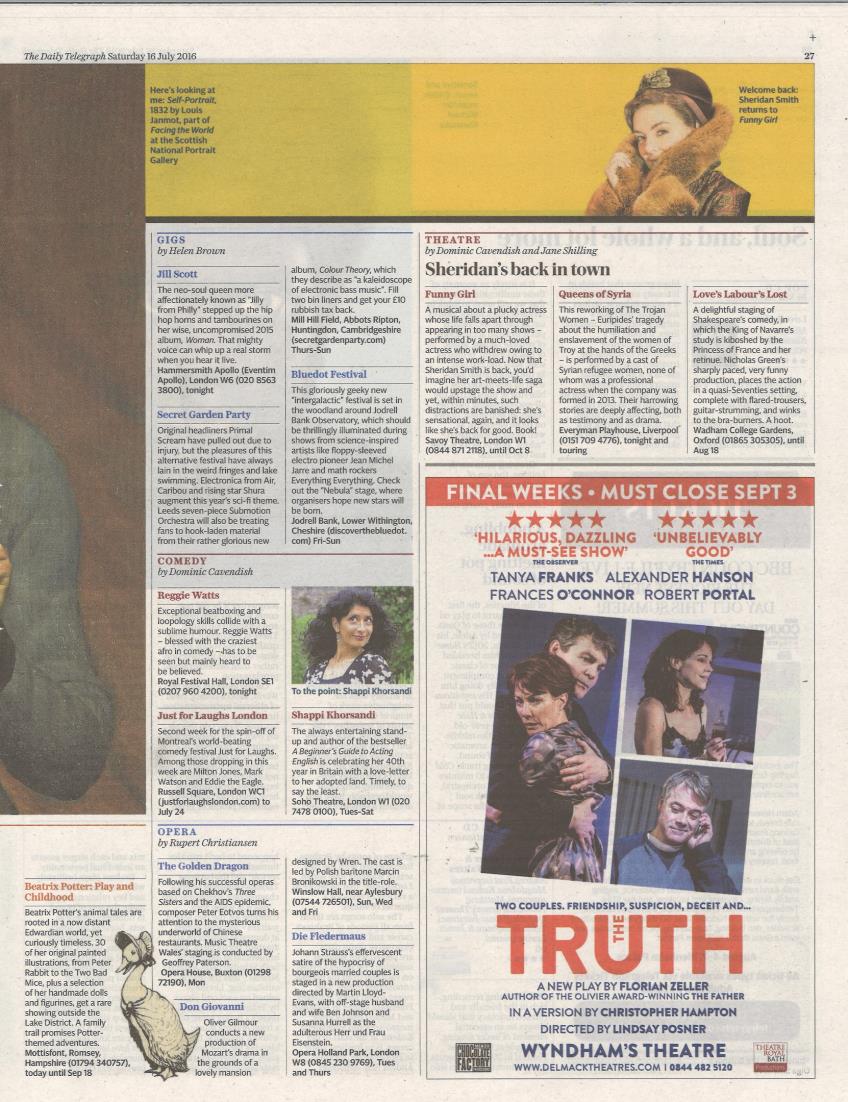 Queens of Syria – PR Report THE I 16.07.16 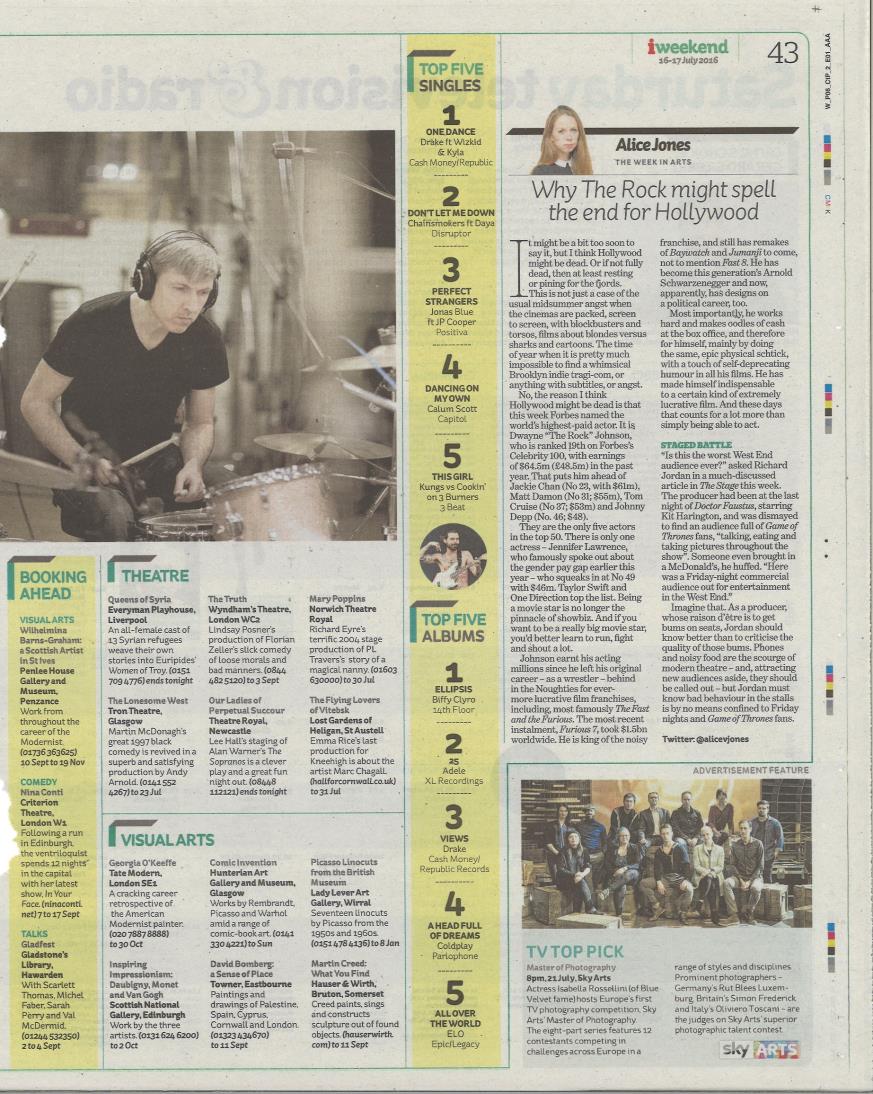 Queens of Syria – PR Report FINANCIAL TIMES 16.07.16 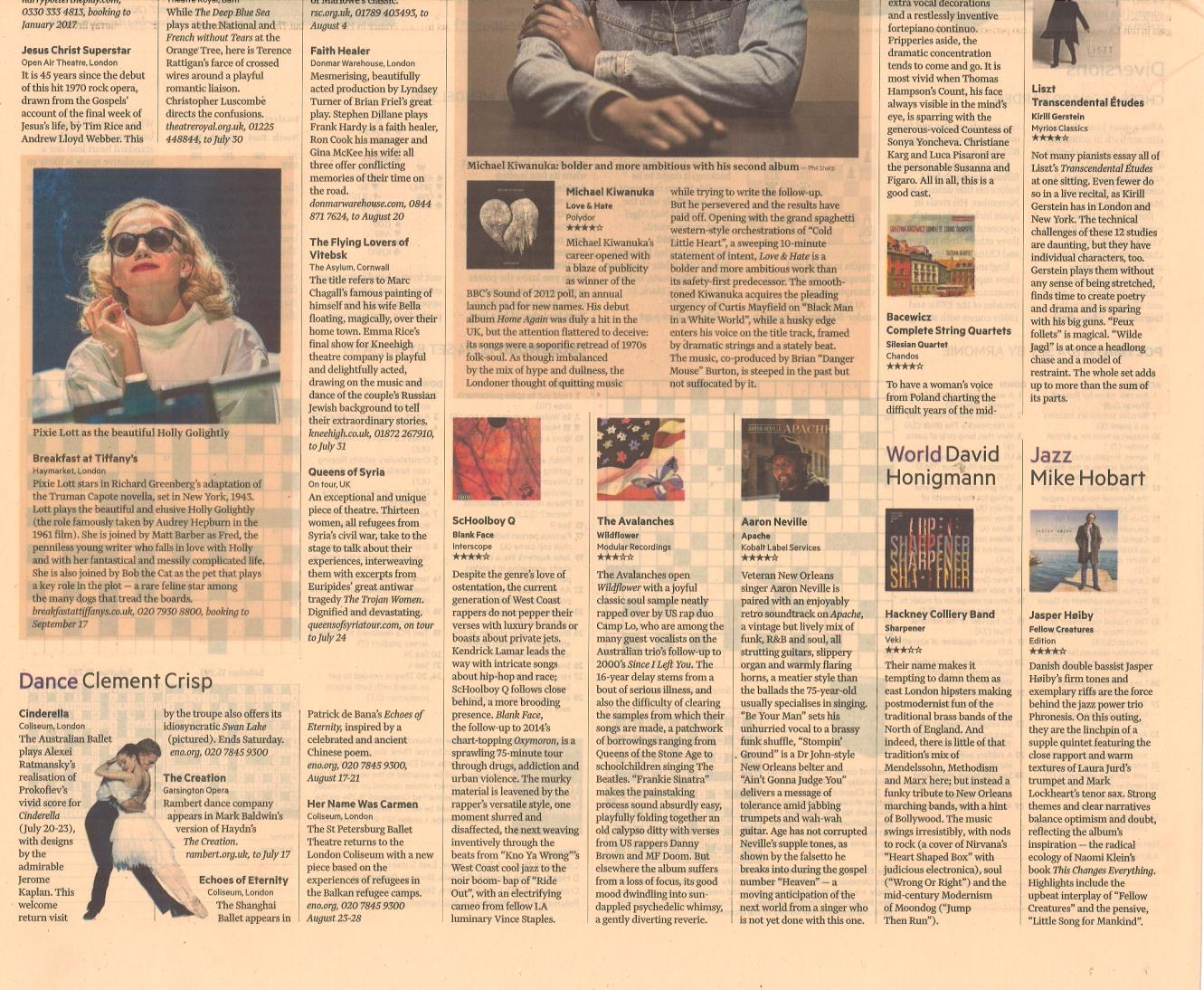 Queens of Syria – PR Report FINANCIAL TIMES MAGAZINE 16.07.16 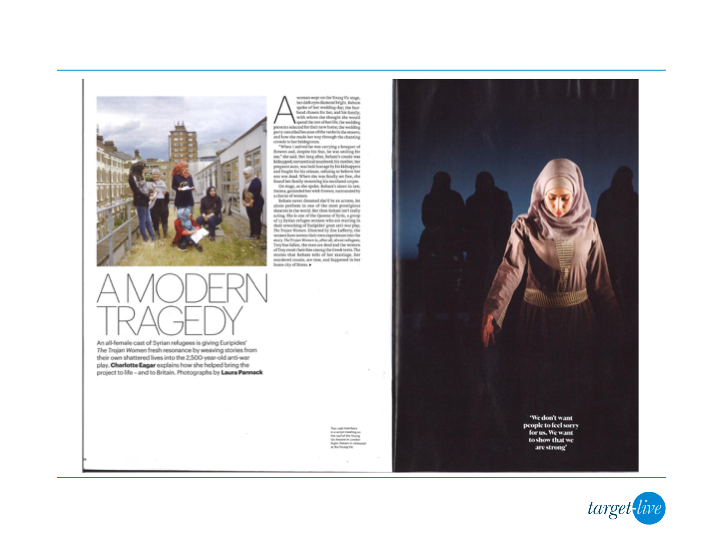 Queens of Syria – PR Report 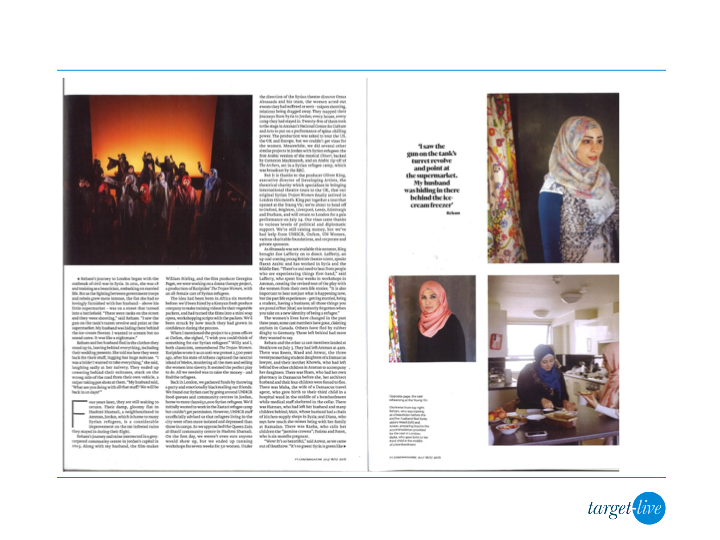 FINANCIAL TIMES MAGAZINE 16.07.16 (CONT’D) Queens of Syria – PR Report 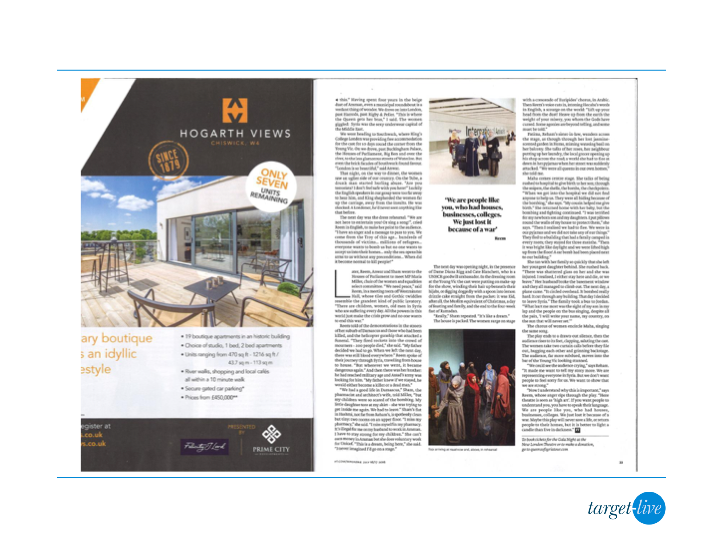 FINANCIAL TIMES 16.07.16 (CONT’D) Queens of Syria – PR Report SCOTLAND ON SUNDAY 17.07.16 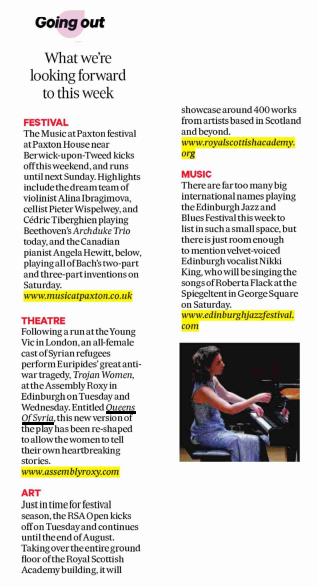 Queens of Syria – PR Report SUNDAY HERALD 17.07.16 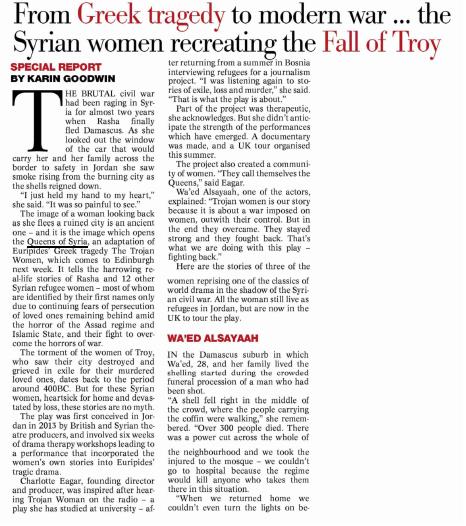 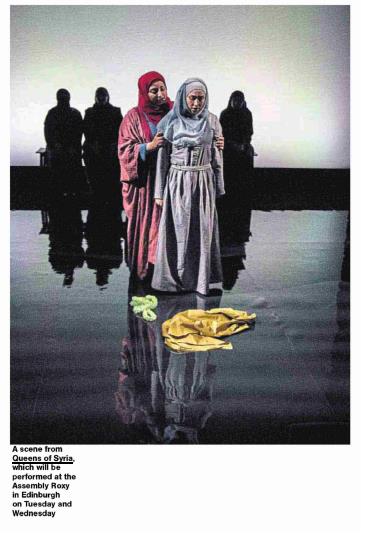 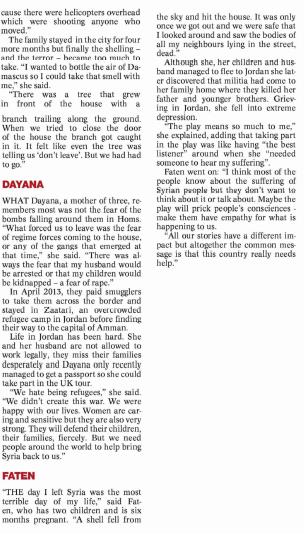 THE SUNDAY TELEGRAPH 17.07.16 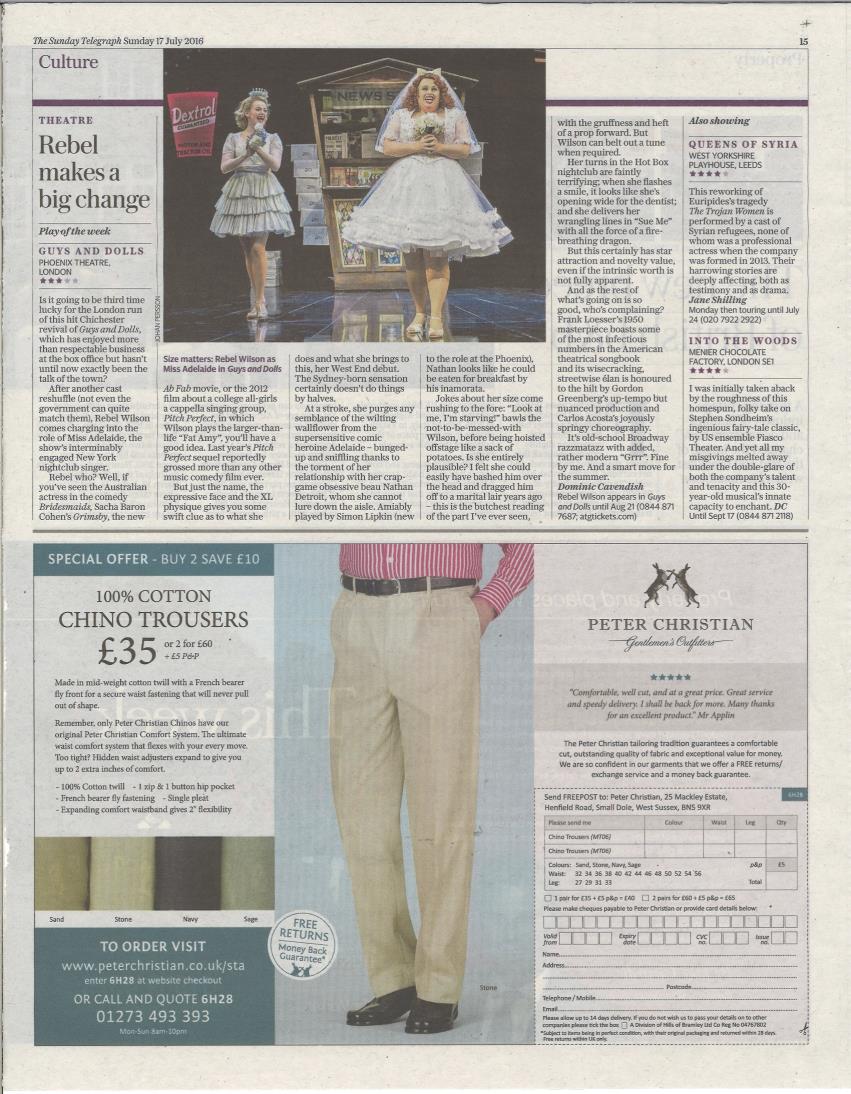 Queens of Syria – PR Report SUNDAY TIMES CULTURE 17.07.16 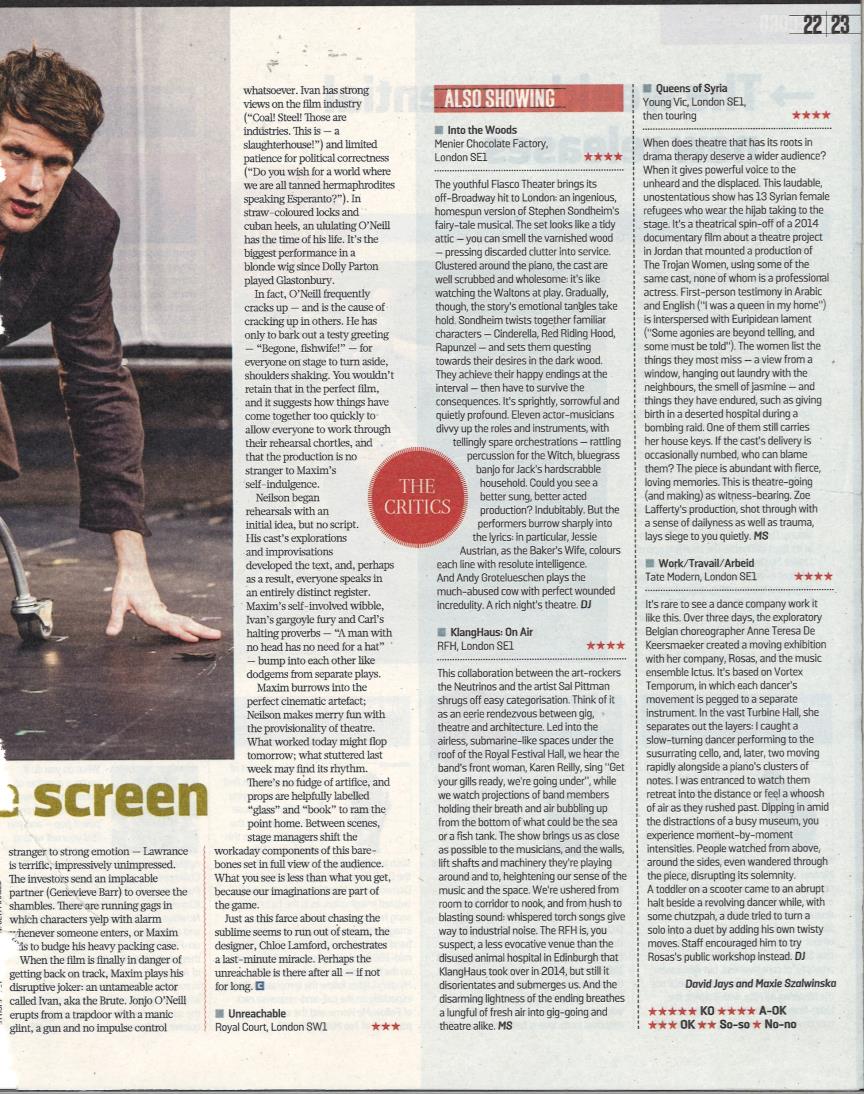 Queens of Syria – PR Report SUNDAY TIMES CULTURE 17.07.16 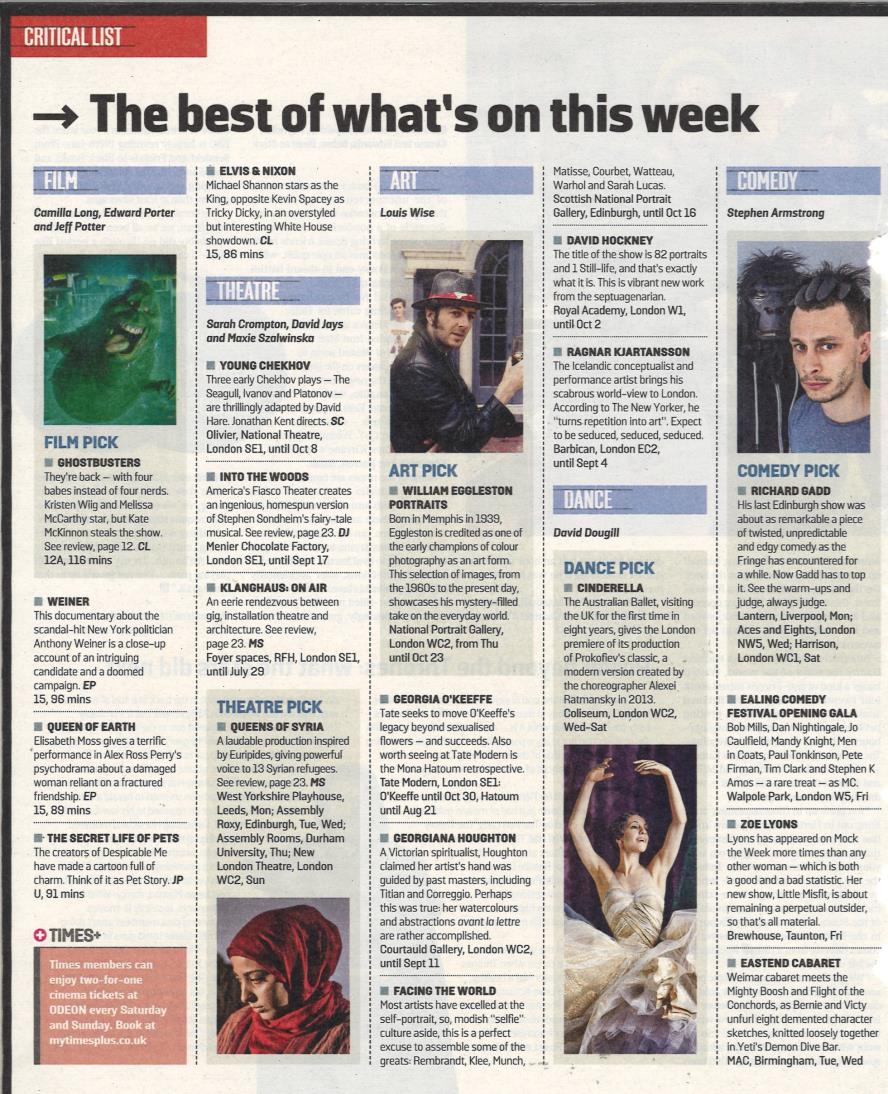 Queens of Syria – PR Report LIVERPOOL ECHO 18.07.16 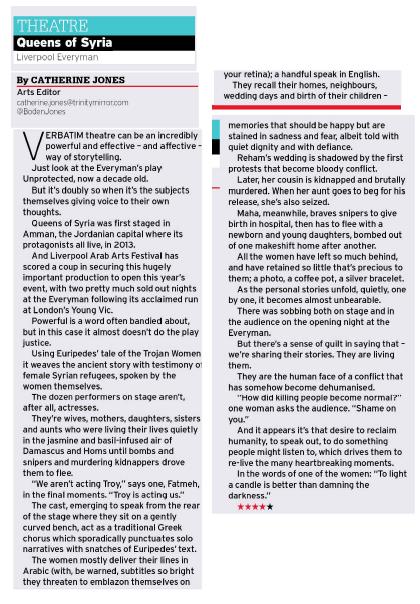 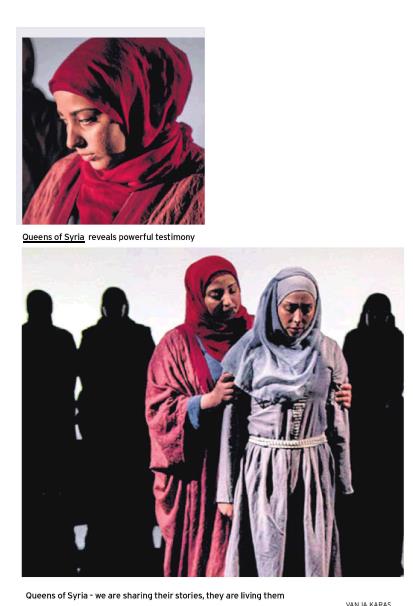 Queens of Syria – PR Report YORKSHIRE EVENING POST 18.07.16 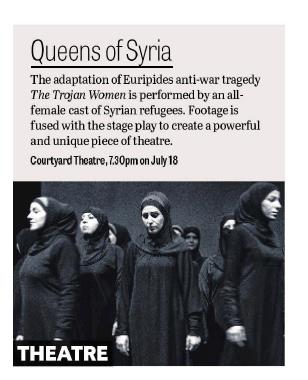 Queens of Syria – PR Report THE I 18.07.16 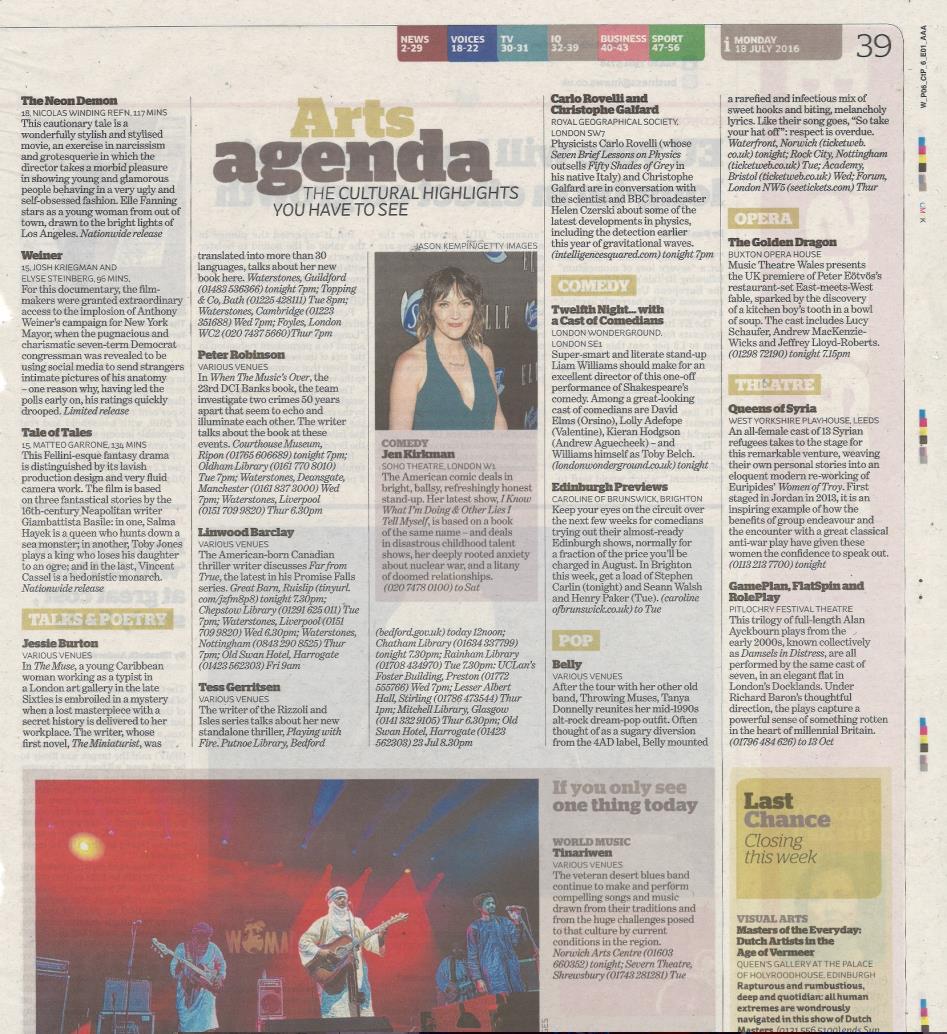 Queens of Syria – PR Report THE I 20.07.16 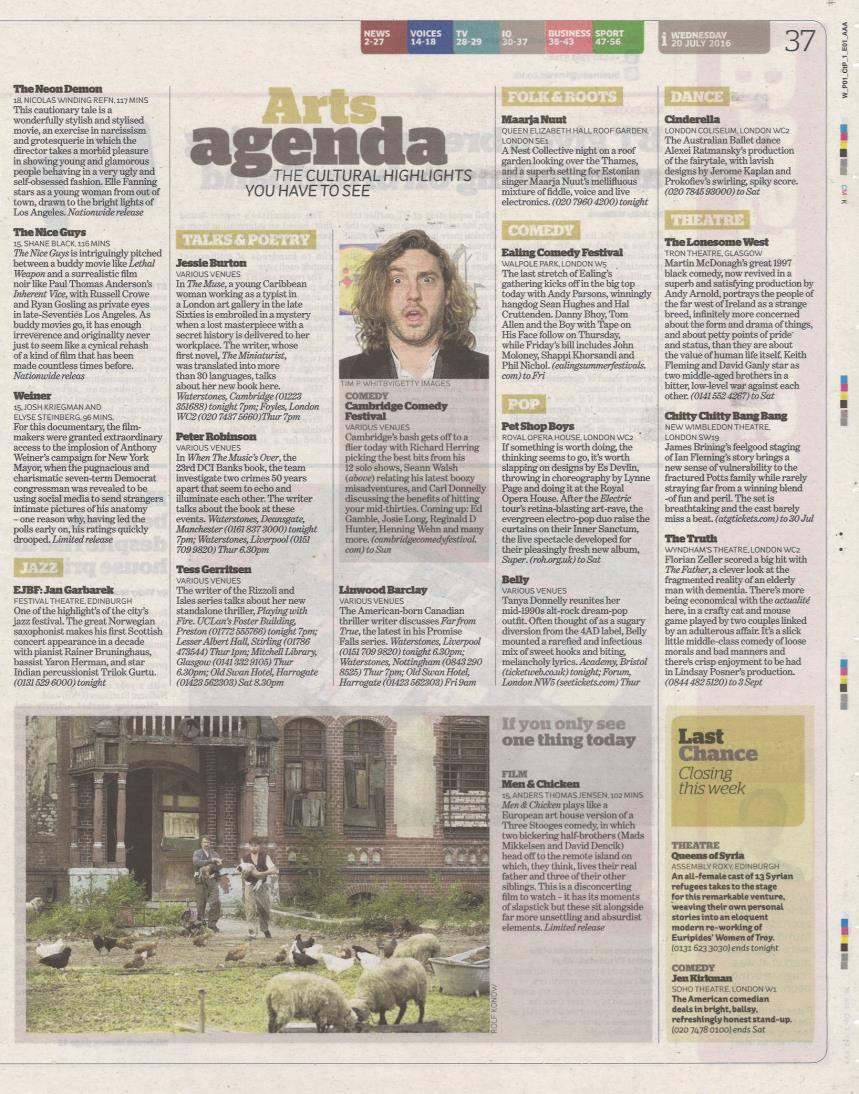 THE I 21.07.16 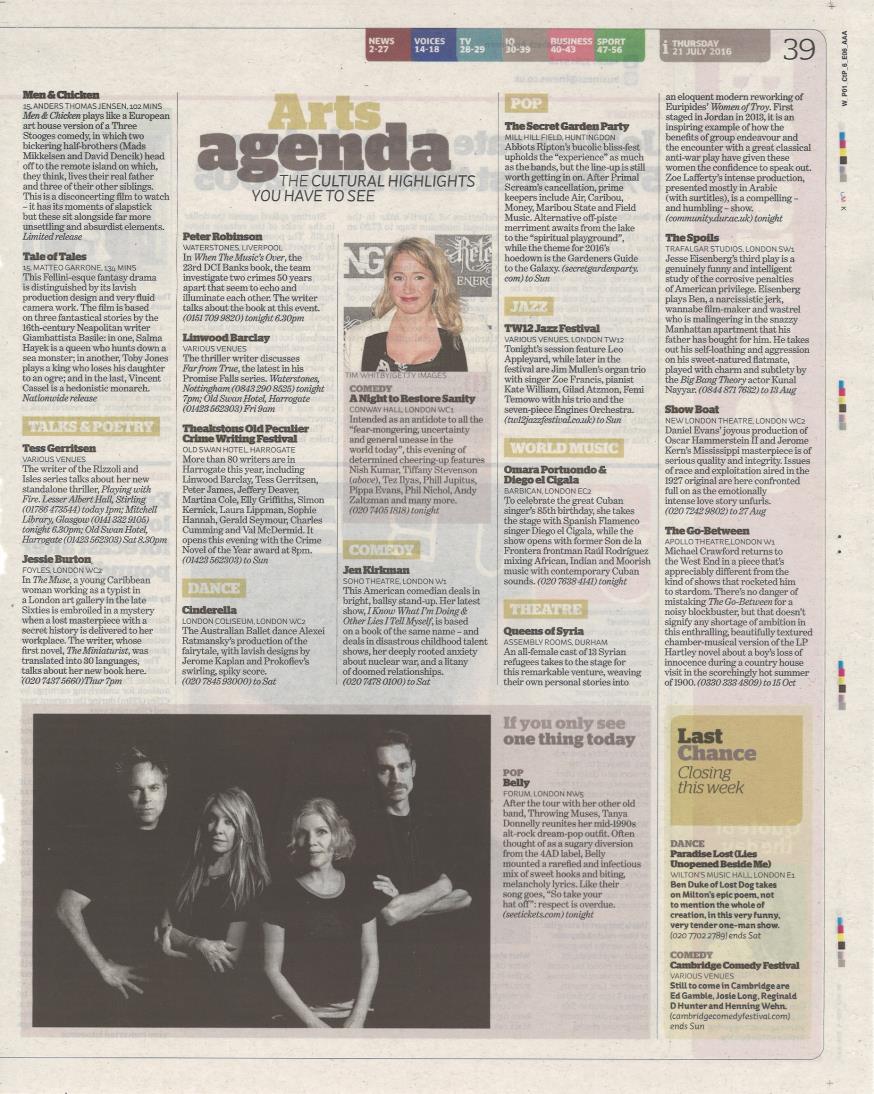 THE HERALD 22.07.16 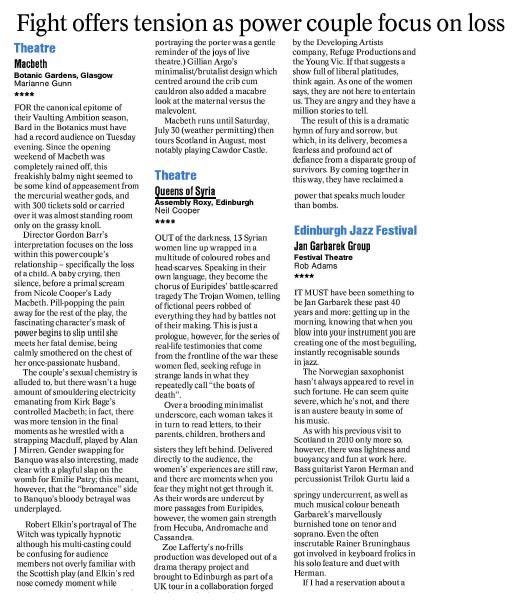 YORKSHIRE POST 22.07.16 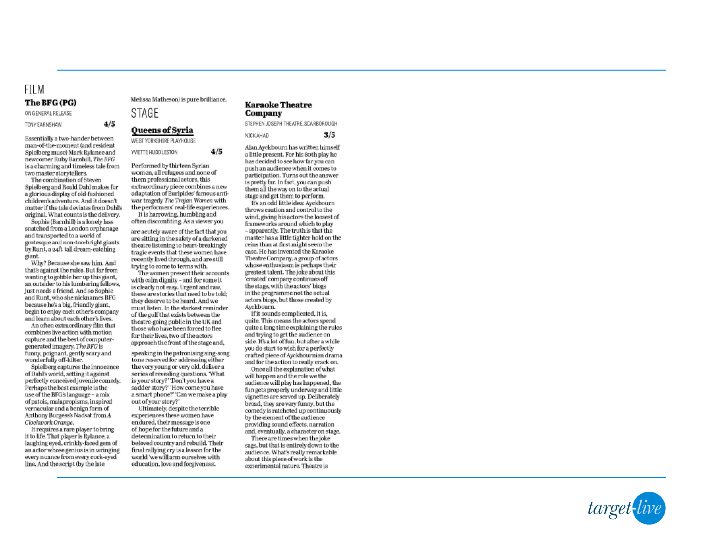 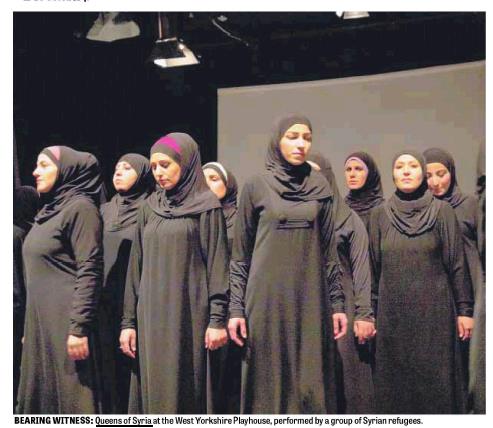 THE TIMES 23.07.16 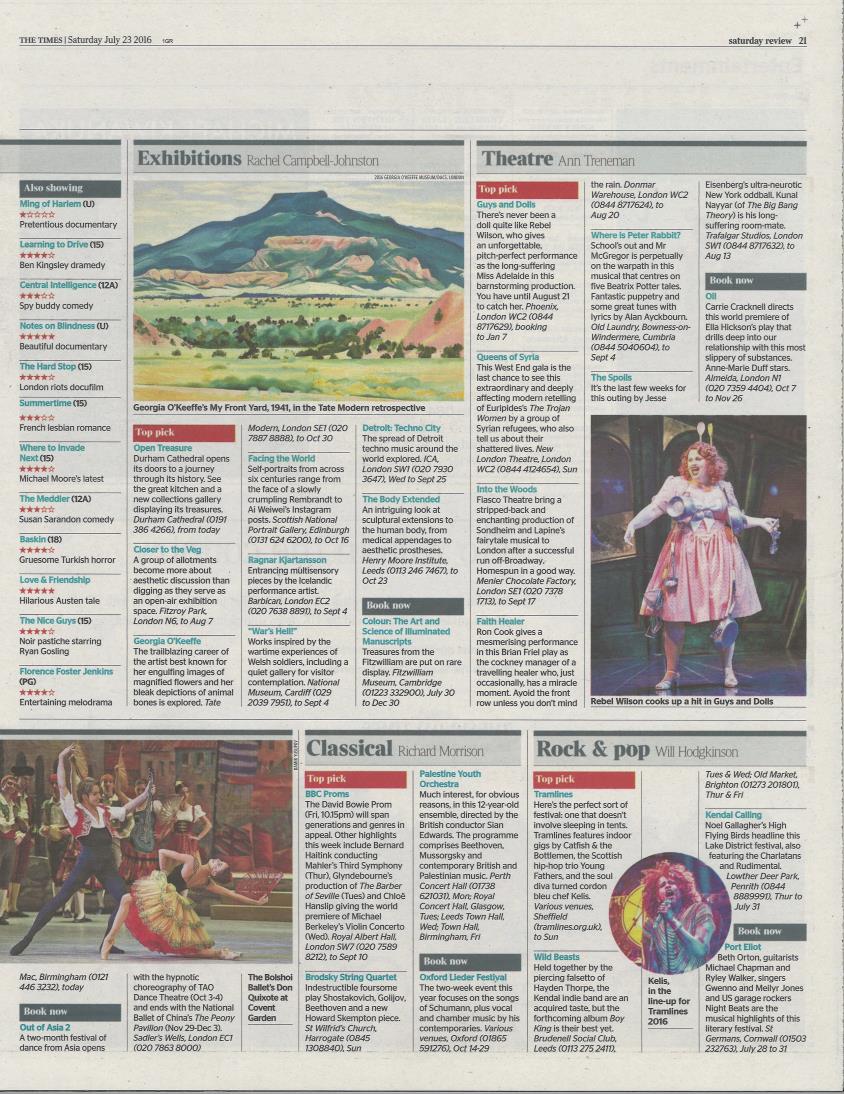 Queens of Syria – PR Report 